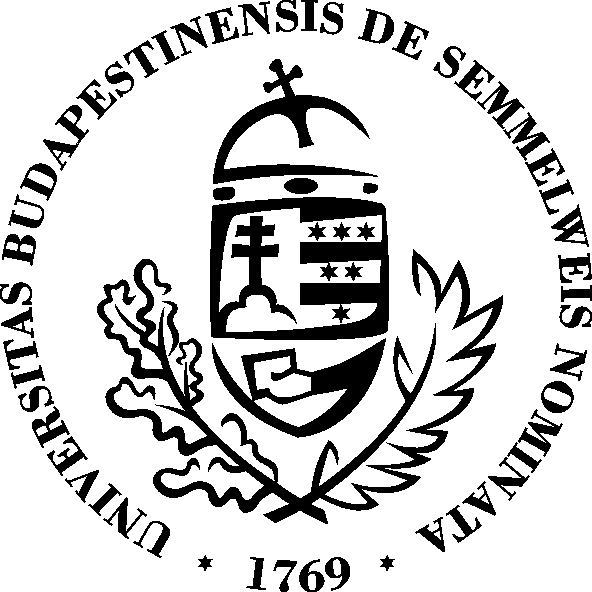 SEMMELWEIS EGYETEMKÖZBESZERZÉSI DOKUMENTUMOKa„Semmelweis Egyetem fekvőbetegellátásához szükséges egyéb gyógyszerek biztosítása”tárgyú, uniós nyílt közbeszerzési eljáráshozTED 2018/S 045-0980412018. márciusII. FEJEZETNYILATKOZATMINTÁK A közbeszerzési eljárás során kapcsolattartó személy adatai:AJÁNLATa„Semmelweis Egyetem fekvőbetegellátásához szükséges egyéb gyógyszerek biztosítása”tárgyú, uniós eljárásrend szerinti nyílt közbeszerzési eljárásbanTARTALOMJEGYZÉK										(a benyújtandó igazolások, nyilatkozatok, egyéb iratok jegyzéke)FELOLVASÓLAPamely tartalmazza azokat az adatokat, amelyek az ajánlatok felbontásakor ismertetésre kerülnekAz ajánlattevő neve: ……………………………………………………………………Székhelye: ….……………………………………………………………………………Az ajánlat tárgya: „Semmelweis Egyetem fekvőbetegellátásához szükséges egyéb gyógyszerek biztosítása”A közbeszerzési dokumentumokban foglalt valamennyi formai és tartalmi követelmény, utasítás, kikötés és műszaki leírás gondos áttekintése után kijelentjük, hogy ajánlatunk elfogadása esetén a szerződésben meghatározottak teljesítését az alábbiak szerint vállaljuk:Magyarországon forgalomba hozatali engedéllyel rendelkező gyógyszerekA termelői, vagy az import beszerzési ártól való pozitív irányú eltérés érvényesítésével megállapított szállítási ár tartalmazza a szerződés teljesítésével összefüggő valamennyi felmerülő költséget, adót, illetéket, ráfordítást és egyéb fizetési kötelezettséget.A szerződés tárgya tekintetében az ÁFA mértéke ….. %ÁFA tekintetében adóalanyok vagyunk/nem vagyunk (a megfelelő aláhúzandó!)…………………………, 2018. év ………..………. hó ..…... nap………………….………………cégszerű aláírás(ok)AJÁNLATTEVŐI NYILATKOZATa Kbt. 66. § (2) bekezdése szerintAlulírott …………………………………. (név), mint az Ajánlattevő/közös ajánlattevők  ……………………………… (ajánlattevő/közös ajánlattevők neve) nevében nyilatkozom arról, hogy a Semmelweis Egyetem által indított, a„Semmelweis Egyetem fekvőbetegellátásához szükséges egyéb gyógyszerek biztosítása”tárgyú közbeszerzési eljárásban a(z) ………………………….. (cégnév) ajánlattevő/közös ajánlattevők részt kíván/részt kívánnak venni.Miután az Önök fenti tárgyú közbeszerzési eljárásához kapcsolódó ajánlati felhívásnak és a közbeszerzési dokumentumoknak a feltételeit – a műszaki leírást a szerződéses feltételekkel együtt – átvizsgáltuk, megértettük, ezúton nyilatkozunk, hogy azokat elfogadjuk és ajánlatot teszünk a szerződés teljesítésére az ajánlatunkban megadottak szerint.Nyertességünk esetén a szerződést az ajánlatunkban foglalt feltételeknek megfelelően kívánjuk megkötni és azt teljesíteni szándékozunk.Alulírott ....................................................., mint a(z) …........................................................... (ajánlattevő/közös ajánlattevő megnevezése) cégjegyzésre/nevében nyilatkozattételre jogosult képviselője kijelentem, hogy a …………………………………………….. (cég megnevezése) által benyújtott, az ajánlat részét képező valamennyi dokumentum tartalma megfelel a valóságnak, azok tartalmáért felelősséget vállalok.……………………, 2018. év ……………. hó …... nap………………….……………cégszerű aláírás(ok)/ aláírásNYILATKOZATA Kbt. 66. § (4) bekezdése szerintKkvt. szerinti minősítésrőlAlulírott ....................................., mint a(z) .............................................. cégjegyzésre jogosult képviselője a Kbt. 60. § (5) bekezdése alapján nyilatkozom, hogy a(z) ......................................... ajánlattevő a kis- és középvállalkozásokról, fejlődésük támogatásáról szóló 2004. évi XXXIV. törvény (Kkvt.) 3. §-a értelmében:mikrovállalkozásnak minősül;kisvállalkozásnak minősül;középvállalkozásnak minősül;nem minősül KKV-nak.…………………., 2018. év……….. hó …... nap	………………………………	(cégszerű aláírás)KÖZÖS AJÁNLATTÉTEL(adott esetben)Közös ajánlattétel esetén ezen lap helyére csatolni kell a közös ajánlattevők együttműködési megállapodását, mely tartalmazza:- a szerződés teljesítése során elvégzendő feladatok megosztását, részarányát- azt a tényt, hogy a közös ajánlatot benyújtók, nyertességük esetén a szerződésben vállalt valamennyi kötelezettség teljesítéséért korlátlan és egyetemleges felelősséget vállalnak.A megállapodást valamennyi félnek cégszerűen alá kell írnia.A megállapodásnak minden felfüggesztő (hatályba léptető), illetve bontó feltétel nélkül, a szerződés hatálya beálltának vagy megszűntének valamely időponthoz kötése nélkül, továbbá harmadik személy beleegyezéséhez, illetve hatóság jóváhagyásához való kötése nélkül, a megállapodás valamennyi résztvevőjének az aláírásával hatályba kell lépnie.A közös ajánlattevők, illetve részvételre jelentkezők csoportjának képviseletében tett minden nyilatkozatnak egyértelműen tartalmaznia kell a közös ajánlattevők vagy részvételre jelentkezők megjelölését. EGYÜTTMŰKÖDÉSI (KONZORCIUMI) MEGÁLLAPODÁS (minta)(adott esetben)…………………………………………………… (név, székhely) ajánlattevő és…………………………………………………… (név, székhely) ajánlattevő(továbbiakban: Felek) között, a Semmelweis Egyetem által a „Semmelweis Egyetem fekvőbetegellátásához szükséges egyéb gyógyszerek biztosítása”tárgyú, nyílt közbeszerzési eljárás keretében.Alulírottak a fent hivatkozott közbeszerzési eljárás eredményeképpen létrejövő szerződés teljesítésével kapcsolatban a közös ajánlattevők közötti szerződés fontosabb tartalmi kérdéseiben – előzetesen – az alábbi megállapodást kötik:1. Szerződésteljesítés irányításaA szerződés teljesítésének irányítására a konzorcium tagjainál egy-egy megbízott személy kerül kijelölésre, az alábbiak szerint:- ……………………………... (cégnév) részéről: ………………………………….- ……………………………... (cégnév) részéről: ………………………………….2. FelelősségvállalásFelek kijelentik, hogy nyertességük esetén a szerződésben vállalt valamennyi kötelezettség teljesítéséért korlátlan és egyetemleges felelősséget vállalnak az ajánlatkérő irányában.3. FeladatmegosztásA szerződés teljesítése során elvégzendő feladatok megosztása a Felek között a következő:A közbeszerzési eljárás eredményeként létrejövő szerződés teljesítése során a Felek az általuk elvégzett és az ajánlatkérő által igazolt teljesítések tekintetében jogosultak számla benyújtására.A Felek álláspontjukat a kijelölt megbízottak útján egyeztetik.A megállapodás minden felfüggesztő (hatályba léptető), illetve bontó feltétel nélkül, a szerződés hatálya beálltának vagy megszűntének valamely időponthoz kötése nélkül, továbbá harmadik személy beleegyezéséhez, illetve hatóság jóváhagyásához való kötése nélkül, a megállapodás valamennyi résztvevőjének az aláírásával hatályba lép.A Felek a jelen együttműködési megállapodást, mint akaratukkal mindenben egyezőt, véleményeltérés nélkül elfogadják, és cégszerű aláírással hitelesítik.……………………, 2018. év ……………. hó …... nap	………………………………	………………………………                  (cégszerű aláírás)                                  		     (cégszerű aláírás)NYILATKOZATa Kbt. 66. § (6) bekezdés a) és b) pontjára vonatkozóana közbeszerzés során igénybe venni kívánt alvállalkozók tekintetébena)Alulírott ........................................., mint a(z) ................................................ (ajánlattevő /közös ajánlattevők megnevezése) cégjegyzésre/nevében nyilatkozattételre jogosult képviselője n y i l a t k o z o m,hogy a„Semmelweis Egyetem fekvőbetegellátásához szükséges egyéb gyógyszerek biztosítása”tárgyú, nyílt közbeszerzési eljárás eredményképpen létrejövő szerződés teljesítéséhez az alábbi részek tekintetében kívánunk alvállalkozó(ka)t igénybe venni. Az ezen részek tekintetében igénybe venni kívánt és az ajánlat benyújtásakor ismert alvállalkozók az alábbiak:……………………, 2018. év ……………. hó …... nap	….………………………………….	ajánlattevő cégszerű aláírása/aláírásb)Alulírott ........................................., mint a(z) ................................................ (ajánlattevő/közös ajánlattevők megnevezése) cégjegyzésre/ jogosult képviselője n y i l a t k o z o m,hogy a„Semmelweis Egyetem fekvőbetegellátásához szükséges egyéb gyógyszerek biztosítása”tárgyú, nyílt közbeszerzési eljárás eredményképpen létrejövő szerződés teljesítéséhez nem kívánunk alvállalkozót igénybe venni.……………………, 2018. év ……………. hó …... nap	……………….…………………….	ajánlattevő cégszerű aláírása/aláírásNYILATKOZATa Kbt. 65. § (7) bekezdése vonatkozásábanaz alkalmasság igazolásához kapacitást biztosító más szervezetről (vagy személyről)a) Alulírott ....................................................., mint a(z) …................................................................ (ajánlattevő/közös ajánlattevők megnevezése) cégjegyzésre/nevében nyilatkozattételre jogosult képviselője n y i l a t k o z o m,hogy a …………………………………………….. (ajánlattevő/közös ajánlattevő megnevezése) a„Semmelweis Egyetem fekvőbetegellátásához szükséges egyéb gyógyszerek biztosítása”tárgyú, nyílt közbeszerzési eljárás eredményképpen létrejövő szerződés teljesítésére vonatkozó alkalmassági követelményeknek történő megfelelésünk igazolása érdekében más szervezet (vagy személy) kapacitását nem vesszük igénybe.……………………, 2018. év ……………. hó …... nap…………………………………	ajánlattevő cégszerű aláírásab) Alulírott ....................................................., mint a(z) …................................................................ (ajánlattevő/közös ajánlattevők megnevezése) cégjegyzésre/nevében nyilatkozattételre jogosult képviselője n y i l a t k o z o m,hogy a ……………………………………………..  (ajánlattevő/közös ajánlattevők megnevezése) a„Semmelweis Egyetem fekvőbetegellátásához szükséges egyéb gyógyszerek biztosítása”tárgyú, nyílt közbeszerzési eljárás eredményképpen létrejövő szerződés teljesítésére vonatkozó alkalmassági követelményeknek történő megfelelésünk igazolása érdekében más szervezet (vagy személy) kapacitását ……………………, 2018. év ……………. hó …... nap	…………………………………	ajánlattevő cégszerű aláírása/aláírásALÁÍRÁSI CÍMPÉLDÁNY(OK)Jelen bekérő lap cserélendő valamennyi jogi személynek minősülő ajánlattevő és az ajánlatban nevesített alvállalkozó, valamint - ha ilyet az ajánlattevő az alkalmasság igazolásához igénybe vesz - az alkalmasság igazolásához kapacitást biztosító cégkivonata szerint cégjegyzésre jogosult azon képviselő(k) aláírási címpéldányának (vagy ügyvéd által ellenjegyzett aláírásmintájának) egyszerű másolati példányára, akik aláírásukkal ellátták az ajánlatot (ajánlatban szereplő iratot).Amennyiben az ajánlatban szereplő bármely iratot nem a cégjegyzésre jogosultak írták alá, akkor csatolni kell a cégjegyzésre jogosult személytől származó, teljes bizonyító erejű magánokiratba foglalt meghatalmazást, amely a meghatalmazott aláírását is tartalmazza. Amennyiben az ajánlattevő (közös ajánlattevő), alvállalkozó és az alkalmasság igazolásában részt vevő más szervezet olyan formában működik, ahol nem szükséges aláírási címpéldány vagy aláírás-minta készítése, úgy kérjük az aláíró fél nyilatkozatát erre vonatkozóan, valamint a kötelezettség vállalásra jogosult személy aláírásának mintáját is tartalmazó teljes bizonyítóerejű magánokirat benyújtását egyszerű másolatban.JOGUTÓDLÁSAmennyiben az ajánlattevő az ajánlatban - átalakulásra hivatkozással - jogelődje bármely adatát fel kívánja használni, az ajánlathoz csatolnia kell a jogutódlás tényét, körülményeit bizonyító cégiratokat egyszerű másolatban, így különösen a szétválási, kiválási szerződést, átalakulási cégiratokat.NYILATKOZATVáltozás-bejegyzési kérelem benyújtásáróla)Alulírott ....................................................., mint a(z) ….......................................................... cégjegyzésre jogosult képviselője nyilatkozom, hogy az aktuális (cég)állapotot nyilvántartó bíróság/ hatóság nyilvántartásában foglaltakat módosító változás-bejegyzési eljárás van folyamatban, ezért a változásbejegyzésre vonatkozó elektronikus kérelem kinyomtatott változatát, valamint a cégbíróság által a kérelemről kiállított elektronikus tanúsítvány kinyomtatott változatát, illetőleg az adatváltozást nyilvántartó illetékes bíróság/ intézmény/ hatósághoz/ hivatal/ szervezet, visszaigazolásának érkeztetett példánya másolatát az ajánlathoz csatolom.……………………, 2018. év ……………. hó …... nap																		………………………………………….(cégszerű aláírás)b)Alulírott ...................................................., mint a(z) ............................................................... cégjegyzésre jogosult képviselője nyilatkozom, hogy az, aktuális (cég)állapotot nyilvántartó bíróság/ hatóság nyilvántartásában foglaltakat módosító változás-bejegyzési eljárás nincs folyamatban, illetőleg a nyilvántartó illetékes bírósághoz/ intézményhez /hatósághoz/ hivatalhoz/ szervezethez nem került benyújtásra adatváltozás bejegyzési kérelem.……………………, 2018. év ……………. hó …... nap	………………………………………….(cégszerű aláírás)NYILATKOZATa Kbt. 67. §. (4) bekezdése alapjánAlulírott ................................................., mint a(z) ............................................................................ ajánlattevő cégjegyzésre jogosult képviselője a Kbt. 67. §. (4) bekezdésében foglaltaknak megfelelőenn y i l a t k o z o m, hogy a„Semmelweis Egyetem fekvőbetegellátásához szükséges egyéb gyógyszerek biztosítása”tárgyú, nyílt közbeszerzési eljárás eredményeként létrejövő szerződés teljesítéséhez nem veszünk igénybe olyan alvállalkozót, illetőleg az alkalmasság igazolásához olyan szervezetet (vagy személyt), amely a Kbt. 62. § szerinti kizáró okok hatálya alá tartozik.……………………, 2018. év ……………. hó …... nap	………………………………………….	cégszerű aláírásNYILATKOZATkapacitást biztosító szervezet (vagy személy) részérőla Kbt. 65. § (7) bekezdései szerint az erőforrások rendelkezésre állásáról(adott esetben)Alulírott ................................................., mint a(z) ................................................................. kapacitást biztosító szervezet cégjegyzésre jogosult képviselője a Kbt. 65. § (7) bekezdésében foglaltaknak megfelelően nyilatkozom, hogy a „Semmelweis Egyetem fekvőbetegellátásához szükséges egyéb gyógyszerek biztosítása”tárgyú, nyílt közbeszerzési eljárásban az ajánlattevő szerződés teljesítéséhez szükséges műszaki, szakmai alkalmasságának igazolásaként általam biztosított erőforrásokat az ajánlattevő/közös ajánlattevők rendelkezésére bocsátom, azok a(z) ………………………………………. ajánlattevő/közös ajánlattevők rendelkezésére állnak majd a szerződés teljesítésének időtartama alatt.Rendelkezésre bocsátott erőforrás megnevezése: ……………………………………..Jelen nyilatkozat mellékleteként csatoljuk továbbá azon szerződéses/előszerződésben vállalt kötelezettségvállalást tartalmazó okiratot is, amely alátámasztja, hogy az ajánlattevő szerződés teljesítéséhez szükséges alkalmasságának igazolásaként általam biztosított erőforrások ajánlattevő rendelkezésére állnak majd a szerződés teljesítésének időtartama alatt, illetve referenciák vonatkozásában alátámasztja azt, hogy ténylegesen részt veszünk a szerződés teljesítésében.……………………, 2018. év ……………. hó …... nap	…………………………………	(cégszerű) aláírás	kapacitást biztosító szervezet/személyNYILATKOZATszerződéstervezetrőlAlulírott …………………….., mint a …………………………..…….. ajánlattevő/közös ajánlattevők jelen eljárásban cégjegyzésre/nyilatkozattételre jogosult képviselője nyilatkozom, hogy a „Semmelweis Egyetem fekvőbetegellátásához szükséges egyéb gyógyszerek biztosítása”tárgyú, nyílt közbeszerzési eljárás szerződés tervezetét elfogadjuk, nyertességünk esetén a közbeszerzési eljárás eredményeként létrejövő szerződésben feltüntetendő adatok (cégadatok) az alábbiak:székhely: cégjegyzékszám:adószám:számlavezető pénzintézet:számlaszám:képviselő:A szerződés teljesítésével, módosításával, és operatív ügyekkel összefüggésben cégünket az alábbi személyek képviselik:A fent megjelölt kapcsolattartóval közöltek a szerződés teljesítése során joghatályos közlésnek minősülnek. A kapcsolattartó személynél megjelölt faxszámra küldött bármilyen üzenet, dokumentum a sikeres elküldés visszaigazolásának pillanatában joghatályosan kézbesítettnek tekintendő.……………………, 2018. év ……………. hó …... nap	…………………………………………….........	cégszerű aláírásNYILATKOZATbizalmas adatkezelésrőlAlulírott ................................., mint a(z) ...................................................... (cég megnevezés) cégjegyzésre jogosult képviselője n y i l a t k o z o m,hogy a„Semmelweis Egyetem fekvőbetegellátásához szükséges egyéb gyógyszerek biztosítása”tárgyú, nyílt közbeszerzési eljárás során rendelkezésemre bocsátott ajánlati dokumentációban foglalt információkat bizalmasan kezel(t)em, harmadik fél részére információt kizárólag olyan mértékben adtam, amely az ajánlat elkészítéséhez, a Kbt.-ben meghatározott jogaimnak gyakorlásához és kötelezettségeimnek teljesítéséhez feltétlenül szükséges volt.Az ajánlati dokumentációt, annak egyes részeit, vagy az ajánlati dokumentáció másolati példányait, illetve annak részeit kizárólag az ajánlat elkészítéséhez, a Kbt-ben meghatározott jogainknak gyakorlásához és kötelezettségeink teljesítéséhez használtam fel.……………………, 2018. év ……………. hó …... nap	…………………………………………….........	cégszerű aláírásNYILATKOZATaz elektronikus formában benyújtott ajánlatrólAlulírott …………………….., mint a …………………………..…….. ajánlattevő/közös ajánlattevők jelen eljárásban cégjegyzésre/nyilatkozattételre jogosult képviselője nyilatkozom, hogy a„Semmelweis Egyetem fekvőbetegellátásához szükséges egyéb gyógyszerek biztosítása”tárgyú, nyílt közbeszerzési eljárás során az ajánlat elektronikus formában benyújtott (jelszó nélkül olvasható, de nem módosítható .pdf file) példánya a papír alapú ajánlattal mindenben megegyezik.……………………, 2018. év ……………. hó …... nap	…………………………………………….........	cégszerű aláírásNYILATKOZATidegen nyelvű dokumentumok magyar nyelvű fordításáról (adott esetben)Alulírott …………………………, mint a(z) …………………………… (ajánlattevő/közös ajánlattevő) cégjegyzésre/nevében nyilatkozattételre jogosult képviselője az „Semmelweis Egyetem fekvőbetegellátásához szükséges egyéb gyógyszerek biztosítása”tárgyú, nyílt közbeszerzési eljárásban nyilatkozom, hogy a fent nevezett eljárásban az általam ajánlatom részeként idegen nyelven becsatolt valamennyi dokumentum magyar nyelvű fordítását is becsatoltam. Nyilatkozom továbbá, hogy a becsatolt magyar nyelvű fordítások megegyeznek az idegen nyelvű eredeti dokumentumok tartalmával.……………………, 2018. év ……………. hó …... nap	…………………………………………….........	cégszerű aláírás/aláírásNYILATKOZATátláthatósági nyilatkozat megtétele kapcsánAlulírott,….…………….…………(név)  mint a …..…………………..………(ajánlattevő),…………………..…………………(székhely) törvényes képviselője teljes felelősségem tudatában nyilatkozom, hogy az általam képviselt szervezet a nemzeti vagyonról szóló 2011. évi CXCVI. törvény 3. § (1) bekezdés 1. pontja értelmében:átlátható szervezetnek minősülnem minősül átlátható szervezetnek.Kijelentem, hogy a „Semmelweis Egyetem fekvőbetegellátásához szükséges egyéb gyógyszerek biztosítása” tárgyú közbeszerzési eljárásban – nyertességem esetén – legkésőbb a szerződés aláírásáig vállalom a 368/2011. (XII. 31.) Korm. rendelet 50. § (1a) bekezdése alapján kötelezően előírt nyilatkozat megtételét az államháztartásról szóló 2011. évi CXCV. törvény 50. § (1) bekezdés c) és a nemzeti vagyonról szóló 2011. évi CXCVI. törvény 3. § (1) bekezdés 1. pontjának való megfelelésről.………………………….……., 2018. ……………….. hó …... nap	………………………………………………......	cégszerű aláírásMEGHATALMAZÁSkülföldi ajánlattevő vonatkozásában(adott esetben)Alulírott,….…………….…………(név)  mint a …..………………………...………(ajánlattevő neve),…………………..…………………(székhely) törvényes képviselője meghatalmazomaz illetőségem szerinti adóhatóságot, hogy közvetlenül a magyar adóhatóság rendelkezésére bocsásson a cégünkre vonatkozó adatokat az országok közötti jogsegély igénybevétele nélkül.………………………….……., 2018. ……………….. hó …... nap	………………………………………………......	cégszerű aláírásNYILATKOZATüzleti titokrólAlulírott, mint a (cég megnevezése, címe):…………………………………………… .…………………………….. cégjegyzésre jogosult képviselője büntetőjogi felelősségem teljes tudatában kijelentem, hogy az általam benyújtott ajánlat:	     üzleti titkot tartalmaz az ajánlat ……… oldalától az ajánlat ……… oldaláig, amelynek nyilvánosságra hozatalát megtiltom.     üzleti titkot nem tartalmaz.Amennyiben az ajánlat üzleti titkot tartalmaz, úgy az üzleti titkot tartalmazó iratokat és az üzleti titokká minősítés indokolását ajánlatunkban elkülönített módon, az ajánlat külön mellékleteként csatoljuk.Kijelentem, hogy az általam tett nyilatkozat a valóságnak megfelel és kijelentéseimet polgári jogi és büntetőjogi felelősségem tudatában teszem meg, azokért mindenkor helytállni tartozok.………………………….……., 2018. év ……………….. hó …… nap	………………………………………………......	cégszerű aláírásNYILATKOZATGYÓGYSZER NAGYKERESKEDELMI ENGEDÉLY meglétérőlAlulírott, mint a (cég megnevezése, címe):…………………………………………… .…………………………….. cégjegyzésre jogosult képviselője büntetőjogi felelősségem teljes tudatában kijelentem, hogy cégünk rendelkezik a megajánlott gyógyszerkészítmények forgalmazására vonatkozó érvényes gyógyszer-nagykereskedelmi engedéllyel.Kijelentem, hogy az általam tett nyilatkozat a valóságnak megfelel és kijelentéseimet polgári jogi és büntetőjogi felelősségem tudatában teszem meg, azokért mindenkor helytállni tartozok.………………………….……., 2018. év ……………….. hó …… nap	………………………………………………......	cégszerű aláírásAjánlattételt követően, a Kbt. 69. § (4) bekezdés szerinti felhívásra benyújtandó dokumentum!A szerződés teljesítéséhez szükséges műszaki-szakmai alkalmasság igazolásaReferenciák bemutatása Az alkalmasság megítéléséhez szükséges adatok és a megkövetelt igazolási mód:Ajánlatkérő a 321/2015. (X.30.) Kr. 2. § (5) bekezdése alapján az alkalmassági követelmény előzetes igazolására elfogadja ajánlattevők egyszerű nyilatkozatát, így elegendő az egységes európai közbeszerzési dokumentum IV. részének (alfa) szakaszát kitölteni. Az alkalmassági követelmények teljesülésére vonatkozó igazolásokat, a III.1.3) pont szerinti részletes adatokat is tartalmazó nyilatkozatait kizárólag az értékelési szempontokra figyelemmel legkedvezőbbnek tekinthető – illetve Ajánlatkérő erre vonatkozó döntése alapján az értékelési sorrendben azt követő legkedvezőbb – ajánlattevő köteles csatolni Ajánlatkérőnek az eljárás eredményéről szóló döntését megelőző felhívására. (Kbt. 69. § (4) és (6) bekezdései)A 321/2015. (X.30.) Korm. rendelet 21. § (1) bekezdésének a) pontja értelmében az ajánlati felhívás feladásának napjától visszafelé számított 3 év legjelentősebb, Magyarországon forgalomba hozatali engedéllyel nem rendelkező, ún. egyedi import engedéllyel rendelkező gyógyszerkészítmények szállítására vonatkozó, az előírásoknak és a szerződésnek megfelelő teljesítések ismertetése, a teljesítések - a 321/2015. (X.30.) Korm. rendelet 22. § (1)-(2) bekezdéseiben foglaltak szerinti – igazolása az alábbiak szerint:• a teljesítés ideje/időtartama (év/hó/nap, -tól-ig megjelöléssel),• a szállítás tárgya,• a szerződést kötő másik fél megnevezése, címe, kapcsolattartó neve, elérhetősége,• a szállítás mennyisége,• nyilatkozat arról, hogy a teljesítés az előírásoknak és a szerződésnek megfelelően történt-e. Ajánlatkérő a vizsgált időszak alatt befejezett, de legfeljebb hat éven belül megkezdett szállításokat veszi figyelembe.Ajánlattevő az ajánlatkérő által előírt alkalmassági követelményeknek a Kbt. 65. § (6)-(7), (9) és (11) bekezdéseiben foglaltak szerint is megfelelhet. A 321/2015. (X.30.) Kr. 1. és 3. § alapján ajánlattevő köteles már az ajánlatának benyújtásakor benyújtani az egységes európai közbeszerzési dokumentumot, azzal, hogy ajánlatkérő a 321/2015. (X.30.) Kr. 2. § (5) bekezdése alapján az alkalmassági követelmény előzetes igazolására elfogadja ajánlattevők egyszerű nyilatkozatát, így elegendő az egységes európai közbeszerzési dokumentum IV. részének (alfa) szakaszát kitölteni.Az alkalmasság minimumkövetelménye(i):Az ajánlattevő alkalmatlan, amennyiben nem rendelkezik az eljárást megindító felhívás feladásától visszafelé számított három évben teljesített, gyógyszerkészítmények szállítására vonatkozó referenciával, amely(ek) értéke mindösszesen eléri a(z) a nettó 100.000.000 HUF-otAjánlattételt követően, a Kbt. 69. § (4) bekezdés szerinti felhívásra benyújtandó dokumentum!Nyilatkozat a referenciákrólAlulírott ……………………….., mint a ………………………………….. cég cégjegyzésre jogosult képviselője nyilatkozom, hogy a „Semmelweis Egyetem fekvőbetegellátásához szükséges egyéb gyógyszerek biztosítása” tárgyú, nyílt közbeszerzési eljárás során a műszaki-szakmai alkalmasság minimumkövetelményének igazolásaként – mint az általunk az ajánlati felhívás feladásától visszafelé számított 3 évben teljesített legjelentősebb gyógyszerkészítmények szállítására vonatkozóan az alábbi referenciákat ismertetjük:……………………, …... év ……………. hó …... nap					…………………………………………….........							cégszerű aláírásAjánlattételt követően, a Kbt. 69. § (4) bekezdés szerinti felhívásra benyújtandó dokumentum!Ajánlattevő nyilatkozata a Kbt. 62. § (1) bekezdés k) pont kb) alpontja alapjánAlulírott …........................................, mint a(z) …............................................................ (ajánlattevő) cégjegyzésre/ nevében nyilatkozattételre jogosult képviselője a Kbt. 62. § (1) bekezdés k) pont kb) alpontja alapján nyilatkozom, hogy a .....…......……………………………………….. (cég megnevezése) mint ajánlattevő olyan társaságnak minősül, melyet jegyeznek  nem jegyeznek szabályozott tőzsdén . (A megfelelő állítás elé a jelölőnégyzetbe x-et kell tenni)Ha az ajánlattevőt nem jegyzik szabályozott tőzsdén, akkor az alábbiak kitöltése is szükséges: I. Ha a gazdasági szereplőnek van a pénzmosásról szóló törvény 3. § 38. pont a)-b) vagy d)  alpontja szerinti tényleges tulajdonosa:Mivel cégünket nem jegyzik szabályozott tőzsdén, így a pénzmosás és a terrorizmus finanszírozása megelőzéséről és megakadályozásáról szóló  2017. évi LIII. törvény (a továbbiakban: pénzmosásról szóló törvény) 3. § 38. pont a)-b) vagy d) alpontja  szerint definiált valamennyi tényleges tulajdonos neve és állandó lakóhelye a következő:II. Ha a gazdasági szereplőnek nincs a pénzmosásról szóló törvény 3. § 38. pont a)-b) vagy d)  alpontja szerinti tényleges tulajdonosa, akkor az alábbi nyilatkozat kitöltése szükséges:Cégünknél a pénzmosásról szóló törvény 3. § 38. pont a)-b) vagy d) alpontja szerinti tényleges tulajdonos nincs.………………………….……., 2018. év……………….. hó …... nap                                                                     ………………………………………….	cégszerű aláírásAjánlattételt követően, a Kbt. 69. § (4) bekezdés szerinti felhívásra benyújtandó dokumentum!Ajánlattevő nyilatkozata a Kbt. 62. § (1) bekezdés k) pont kc) alpontja alapjánAlulírott …........................................, mint a(z) …............................................................ (ajánlattevő) cégjegyzésre/ nevében nyilatkozattételre jogosult képviselője a Kbt. 62. § (1) bekezdés k) pont kc) alpontja alapján nyilatkozom, hogy a .....…......……………………………………….. (cég megnevezése) mint ajánlattevő olyan társaságnak minősül, amely esetébena Kbt. 62. § (1) bekezdés kc) pontja szerint nincs olyan jogi személy vagy személyes joga szerint jogképes szervezet, amely cégünkben közvetetten vagy közvetlenül több, mint 25%-os tulajdoni résszel vagy szavazati joggal rendelkezik.Vagy a Kbt. 62. § (1) bekezdés kc) pontja szerint az alábbi jogi személy / személyes joga szerint jogképes szervezet vállalkozásunkban közvetetten vagy közvetlenül több, mint 25%-os tulajdoni résszel vagy szavazati joggal rendelkezik, és annak vonatkozásában a Kbt. 62. § (1) bekezdés k) pont kb) alpontjában hivatkozott kizáró feltételek nem állnak fenn1 / fennállnak1:………………………….……., 2018. év……………….. hó …... nap                                                                      ………………………………………….	cégszerű aláírásIII. FEJEZETÚTMUTATÓ AZ EGYSÉGES EURÓPAI KÖZBESZERZÉSI DOKUMENTUMHOZ (EEKD)Az egységes európai közbeszerzési dokumentum a gazdasági szereplő olyan nyilatkozata, amely a hatóságok vagy harmadik felek által kibocsátott igazolásokat helyettesíti előzetes bizonyítékként. A 2014/24/EU irányelv 59. cikkében foglaltak szerint ebben a gazdasági szereplő előzetesen, hivatalosan kinyilvánítja, hogy nincs azon helyzetek egyikében sem, amelyek miatt a gazdasági szereplőket ki kell, illetve ki lehet zárni; hogy megfelel a vonatkozó kiválasztási (alkalmassági) szempontoknak, és adott esetben megfelel az objektív szabályoknak és kritériumoknak, amelyeket a részvételre felhívandó, alkalmasnak minősített részvételre jelentkezők számának korlátozása céljából határoztak meg. Célja a kizárási és a kiválasztási kritériumokhoz kapcsolódó jelentős számú igazolás, illetve egyéb dokumentum benyújtásának kötelezettségéből eredő adminisztratív terhek csökkentése.Az egységes európai közbeszerzési dokumentum kitöltése során a gazdasági szereplők feladatát megkönnyítendő a tagállamok útmutatót bocsáthatnak ki az egységes európai közbeszerzési dokumentum használatáról, például jelezve, hogy a nemzeti jog mely rendelkezései relevánsak a III. rész A. szakaszára vonatkozóan, hogy az elismert gazdasági szereplők hivatalos jegyzéke vagy azzal egyenértékű igazolás esetleg nem létezik, vagy ilyet nem bocsátanak ki egy adott tagállamban, vagy pontosítva, hogy mely hivatkozásokat és információkat kell megadni ahhoz, hogy az ajánlatkérő szervek vagy a közszolgáltató ajánlatkérők elektronikusan hozzáférjenek egy adott igazoláshoz.Egy adott közbeszerzési eljárás dokumentumának elkészítése során az ajánlatkérő szerveknek és a közszolgáltató ajánlatkérőknek az eljárást megindító felhívásban hivatkozott közbeszerzési dokumentumokban vagy a szándék megerősítésére vonatkozó felhívásban jelezniük kell, hogy mely információkat fogják bekérni a gazdasági szereplőktől, beleértve annak egyértelmű kijelentését, hogy a II. és III. részben meghatározott információt meg kell adni vagy nem kell megadni azon alvállalkozók tekintetében, amelyek kapacitásait a gazdasági szereplő nem veszi igénybe. Azáltal is megkönnyíthetik a gazdasági szereplők feladatát, hogy ezt az információt közvetlenül az egységes európai közbeszerzési dokumentum elektronikus változatában jelzik, például az ESPD-szolgáltatás felhasználásával (https://webgate.acceptance.ec.europa.eu/growth/tools-databases/ecertis2/resources/espd/index.html), amelyet a Bizottság szervezeti egységei díjmentesen fognak az ajánlatkérő szervezetek, a közszolgáltató ajánlatkérők, a gazdasági szereplők, az elektronikus szolgáltatók és más érdekelt felek rendelkezésére bocsátani. A nyílt eljárások esetében az ajánlat, továbbá meghívásos eljárás, tárgyalásos eljárás, versenypárbeszéd és innovációs partnerség esetében a részvételi kérelem mellett a gazdasági szereplőknek be kell nyújtaniuk a kért információk megadásával kitöltött egységes európai közbeszerzési dokumentumot is. A keretmegállapodásokon alapuló egyes szerződések kivételével az eljárás nyerteséül kiválasztott ajánlattevőnek be kell nyújtania a naprakész igazolásokat és kiegészítő dokumentumokat. A tagállamok szabályozhatják, vagy az ajánlatkérő szervekre és a közszolgáltató ajánlatkérőkre hagyhatják annak eldöntését, hogy használják-e az egységes európai közbeszerzési dokumentumot olyan közbeszerzési eljárások részeként is, amelyek nem, vagy nem teljesen tartoznak a 2014/24/EU vagy a 2014/25/EU irányelv hatálya alá, például a vonatkozó értékhatár alatti beszerzéseknél, vagy a szociális és egyéb meghatározott szolgáltatásokra vonatkozó különös szabályok hatálya alá tartozó beszerzéseknél (a továbbiakban: az enyhébb szabályozás). Hasonlóképpen a tagállamok szabályozhatják, vagy az ajánlatkérő szervekre és a közszolgáltató ajánlatkérőkre hagyhatják annak eldöntését, hogy használják-e az egységes európai közbeszerzési dokumentumot koncessziós szerződések odaítélésével kapcsolatban is, attól függetlenül, hogy azok a 2014/23/EU irányelv hatálya alá tartoznak-e.Az ajánlatkérő szerv vagy a közszolgáltató ajánlatkérő az eljárás során bármikor felkérheti bármelyik ajánlattevőt, hogy nyújtsa be az összes kért igazolást és kiegészítő dokumentumot, vagy azok egy részét, amennyiben ez az eljárás megfelelő lefolytatásához szükséges.A gazdasági szereplő kizárható a közbeszerzési eljárásból, vagy ellene a nemzeti jognak megfelelően vád emelhető, ha az egységes európai közbeszerzési dokumentumban vagy – általánosabban – a kizárási okok fenn nem állásának és a kiválasztási kritériumok teljesülésének ellenőrzéséhez szükséges információk szolgáltatása során hamis nyilatkozatot tett, információkat tartott vissza, vagy nem tudja bemutatni a megkívánt kiegészítő dokumentumokat. A gazdasági szereplők később is felhasználhatják azt az egységes európai közbeszerzési dokumentumban megadott információt, amelyet egy korábbi közbeszerzési eljárásban már megadtak, amennyiben az információ továbbra is helytálló és releváns. Ennek a legkönnyebb módja, az információ beillesztése az új egységes európai közbeszerzési dokumentumba a megfelelő funkciókkal, amelyek e célra rendelkezésre állnak a fent említett elektronikus ESDP szolgáltatásban. Természetesen lehetőség lesz az információ ismételt felhasználására a másolás és beillesztés más formáinak segítségével is, például a gazdasági szereplő informatikai berendezésein (PC-n, táblagépen, szerveren ...) tárolt információ felhasználásával.A 2014/24/EU irányelv 59. cikke (2) bekezdése második albekezdésének megfelelően az egységes európai közbeszerzési dokumentum kizárólag elektronikus formában fog rendelkezésre állni, azonban ez legkésőbb 2018. április 18-ig halasztható. Ez azt jelenti, hogy legkésőbb 2018. április 18-ig az egységes európai közbeszerzési dokumentumnak mind elektronikus, mind pedig papíralapú változatai felhasználhatók. Az említett ESPD- szolgáltatás minden esetben lehetővé teszi a gazdasági szereplők számára, hogy elektronikusan töltsék ki az egységes európai közbeszerzési dokumentumukat, lehetővé téve számukra a felkínált lehetőségek minden előnyének kiaknázását (nem utolsósorban az információ újrafelhasználását). Olyan közbeszerzési eljárásoknál, amelyekben az elektronikus kommunikációt elhalasztották (amely legkésőbb 2018. április 18-ig szintén lehetséges), az ESPD (azaz EEKD)- szolgáltatás lehetővé teszi a gazdasági szereplők számára elektronikusan kitöltött egységes európai közbeszerzési dokumentumuk kinyomtatását papíralapú dokumentumként, amelyet azután az elektronikus kommunikációtól eltérő módon eljuttathatnak az ajánlatkérő szervnek vagy a közszolgáltató ajánlatkérőnekAz előzőkben említetteknek megfelelően az egységes európai közbeszerzési dokumentumban a gazdasági szereplő hivatalosan kinyilvánítja, hogy a vonatkozó kizárási okok nem állnak fenn, hogy az adott kiválasztási kritériumoknak megfelel, valamint kötelezettséget vállal arra, hogy megadja az ajánlatkérő szerv vagy a közszolgáltató ajánlatkérő által kért releváns információkat. Amennyiben a közbeszerzések részekre vannak bontva, és a kiválasztási szempontok részenként változnak, az egységes európai közbeszerzési dokumentumot mindegyik részre vonatkozóan ki kell tölteni (vagy a részek olyan csoportjára, amelyekre ugyanazon kiválasztási szempontok vonatkoznak).A nyilatkozatnak emellett tartalmaznia kell, hogy a kiegészítő iratok kiállításáért melyik hatóság vagy harmadik fél a felelős, továbbá tartalmaznia kell a gazdasági szereplő arra vonatkozó hivatalos nyilatkozatát, hogy kérésre haladéktalanul be tudja mutatni az említett kiegészítő iratokat.Az ajánlatkérő szervek vagy közszolgáltató ajánlatkérők dönthetnek úgy, vagy a tagállamok előírhatják számukra, hogy a kiválasztási szempontokról előírt információt egyetlen kérdésre korlátozzák arra vonatkozóan, hogy a gazdasági szereplők megfelelnek-e az előírt kiválasztási szempontoknak, igen vagy nem. Bár ezt további információ és/vagy dokumentum bekérése követheti, körültekintően el kell kerülni azt, hogy túlzott adminisztratív terheket rójanak a gazdasági szereplőkre azáltal, hogy egy adott közbeszerzési eljárásban minden résztvevőtől szisztematikusan bekérik a tanúsítványokat vagy egyéb igazolásokat, illetve az olyan gyakorlatot, amelynek során megkülönböztető módon azonosítják be azokat a gazdasági szereplőket, amelyektől ilyen dokumentumot kérnek. Az ajánlatkérő szervek és a közszolgáltató ajánlatkérők azon kötelezettsége, hogy az érintett dokumentumot bármely tagállamban közvetlenül a díjmentes nemzeti adatbázishoz történő hozzáféréssel szerezzék be, akkor is fennáll, amikor a kiválasztási szempontokra kezdetben bekért információ az igen vagy nem válaszra szorítkozott. Ha ilyen elektronikus dokumentációt kérnek, akkor a gazdasági szereplők az érintett dokumentáció beszerzéséhez szükséges információt a kiválasztási szempontok ellenőrzésekor fogják megadni az ajánlatkérő szervnek vagy a közszolgáltató ajánlatkérőnek, nem pedig közvetlenül az egységes európai közbeszerzési dokumentumban.   Amennyiben a szükséges információ (például erkölcsi bizonyítvány) elektronikus úton elérhető az ajánlatkérő szerv vagy a közszolgáltató ajánlatkérő számára, a gazdasági szereplő annak érdekében, hogy az ajánlatkérő szerv vagy a közszolgáltató ajánlatkérő hozzáférjen ezekhez az információkhoz, közölheti az információ elérési útját (meg kell adnia az adatbázis nevét, internetcímét, a keresett adat nyilvántartási számát stb.). Ennek közlésével a gazdasági szereplő hozzájárul ahhoz, hogy az ajánlatkérő szerv vagy a közszolgáltató ajánlatkérő a személyes adatok feldolgozásáról szóló 95/46/EK irányelvet végrehajtó nemzeti szabályoknak megfelelően hozzáférjen a vonatkozó dokumentumokhoz és különösen egyes különleges adatokat, például bűncselekményekre, büntetőítéletekre vagy biztonsági intézkedésekre vonatkozó adatokat tartalmazó dokumentumokhoz. A 2014/24/EU európai parlamenti és tanácsi irányelv 64. cikkével összhangban az elismert gazdasági szereplők hivatalos jegyzékébe felvett vagy közjogi vagy magánjogi szervezetek által kiállított vonatkozó tanúsítványokkal rendelkező gazdasági szereplő a III–V. részben kért adatok vonatkozásában benyújthatja az ajánlatkérő szervnek vagy a közszolgáltató ajánlatkérőnek a hivatalos jegyzékbe való felvételről az illetékes hatóság által kiadott igazolást, vagy az illetékes tanúsító szervezet által kibocsátott tanúsítványt.Azon gazdasági szereplőnek, amely egyedül vesz részt és a kiválasztási szempontok teljesítéséhez nem veszi igénybe más szervezetek kapacitásait, egy egységes európai közbeszerzési dokumentumot kell kitöltenie. Azon gazdasági szereplőnek, amely egyedül vesz részt, de a kiválasztási (alkalmassági) szempontok teljesítéséhez más szervezet vagy szervezetek kapacitásait veszi igénybe, biztosítania kell, hogy az ajánlatkérő szerv vagy a közszolgáltató ajánlatkérő a gazdasági szereplő egységes európai közbeszerzési dokumentuma mellett kézhez kapjon egy külön egységes európai közbeszerzési dokumentumot is, amely minden egyes igénybe vett szervezet vonatkozásában tartalmazza a releváns információkat.Végül, amennyiben a közbeszerzési eljárásban gazdasági szereplők egy csoportja – adott esetben ideiglenes társulás keretében – együttesen vesz részt, a II–V. részben foglalt információk tekintetében minden egyes részt vevő gazdasági szereplőnek külön egységes európai közbeszerzési dokumentumot kell benyújtania. (közös ajánlattétel)Minden olyan esetben, amikor a gazdasági szereplő igazgatói, vezetői vagy felügyelői testületének egynél több tagja van, illetve e testületek képviseletére, az azokban való döntéshozatalra, vagy annak kontrolljára vonatkozó jogkörrel egynél több személy rendelkezik, lehetséges, hogy mindegyiküknek alá kell írnia ugyanazon egységes európai közbeszerzési dokumentumot a nemzeti szabályoktól függően, beleértve az adatvédelemre vonatkozó szabályokat.Az egységes európai közbeszerzési dokumentum aláírását (aláírásait) illetően felhívjuk a figyelmet, hogy az egységes európai közbeszerzési dokumentumon előfordulhat, hogy nem szükséges aláírás, amennyiben az egységes európai közbeszerzési dokumentumot egy dokumentum csomag részeként küldik el, amelynek hitelességét és sértetlenségét a küldés módjánál megkövetelt aláírás(ok) biztosítja (biztosítják).Olyan közbeszerzési eljárásoknál, amelyekben az eljárást megindító felhívást az Európai Unió Hivatalos Lapjában tették közzé, a I. részben előírt információ automatikusan megjelenik, feltéve, hogy a fent említett elektronikus ESPD-szolgáltatást használják az egységes európai közbeszerzési dokumentum létrehozásához és kitöltéséhez. Ha az eljárást megindító felhívás nem jelent meg az EU Hivatalos Lapjában, akkor az ajánlatkérő szervnek vagy a közszolgáltató ajánlatkérőnek kell kitöltenie az információt, amely lehetővé teszi a közbeszerzési eljárás egyértelmű azonosítását. Az egységes európai közbeszerzési dokumentum minden szakaszában az összes egyéb információt a gazdasági szereplőnek kell kitöltenie. Az egységes európai közbeszerzési dokumentum a következő részekből és szakaszokból áll:I. rész: A közbeszerzési eljárásra és az ajánlatkérő szervre vagy a közszolgáltató ajánlatkérőre vonatkozó információkII. rész: A gazdasági szereplőre vonatkozó információkIII. rész: Kizárási okok:A: Büntetőeljárásban hozott ítéletekkel kapcsolatos okok (a 2014/24/EU irányelv 57. cikkének (1) bekezdése értelmében alkalmazásuk kötelező. A 2014/25/EU irányelv 80. cikkének (1) bekezdése értelmében alkalmazásuk az ajánlatkérő szervek számára is kötelező, míg azok a közszolgáltató ajánlatkérők, amelyek nem ajánlatkérő szervek, dönthetnek úgy, hogy alkalmazzák ezeket a kizárási szempontokat).B: Adófizetési vagy a társadalombiztosítási járulék fizetésére vonatkozó kötelezettség megszegésével kapcsolatos okok (jogerős és kötelező határozat esetén alkalmazásuk a 2014/24/EU irányelv 57. cikkének (2) bekezdése értelmében kötelező. Ugyanilyen feltételekkel alkalmazásuk az ajánlatkérő szervek számára is kötelező a 2014/25/EU irányelv 80. cikkének (1) bekezdése értelmében, míg azok a közszolgáltató ajánlatkérők, amelyek nem ajánlatkérő szervek, dönthetnek úgy, hogy alkalmazzák ezeket a kizárási okokat). Felhívjuk a figyelmet arra, hogy egyes tagállamok nemzeti joga nem jogerős és kötelező határozatok esetén is kötelezővé teheti alkalmazásukat.).C: Fizetésképtelenséggel, összeférhetetlenséggel vagy szakmai kötelességszegéssel kapcsolatos okok (lásd a 2014/24/EU 57. cikkének (4) bekezdését) (olyan esetek, amelyekben a gazdasági szereplők kizárhatók; tagállamuk kötelezővé teheti ezen okok alkalmazását az ajánlatkérő szervek számára. A 2014/25/EU irányelv 80. cikkének (1) bekezdése alapján minden közszolgáltató ajánlatkérő, függetlenül attól, hogy ajánlatkérő szerv-e, eldöntheti, hogy alkalmazza-e ezeket a kizárási okokat, vagy tagállamuk előírhatja számukra ezek alkalmazását).D: Egyéb, adott esetben az ajánlatkérő szerv vagy a közszolgáltató ajánlatkérő tagállamának nemzeti jogszabályaiban előírt kizárási okok IV. rész: Kiválasztási kritériumok:: Az összes kiválasztási szempont általános jelzéseA: AlkalmasságB: Gazdasági és pénzügyi helyzetC: Technikai és szakmai alkalmasságD: Minőségbiztosítási rendszerek és környezetvédelmi vezetési szabványok V. rész: Az alkalmasnak minősített részvételre jelentkezők számának csökkentéseVI. rész: Záró nyilatkozatII.1.1. EEKD KITÖLTÉSI ÚTMUTATÓAjánlattevő és adott esetben az alkalmasság igazolásában részt vevő/ kapacitásait rendelkezésre bocsátó szervezet a felhívásban előírt kizáró okok és alkalmassági követelmények tekintetében előzetes igazolásként csak az EEKD kitöltött és aláírt formanyomtatványát nyújtja be, majd ezt követően, az eljárás eredményéről szóló döntés meghozatala előtt a Kbt. 69.§ (4) bek szerint, utólagosan igazolások, nyilatkozatok benyújtásával igazolja alkalmasságát, illetve a kizáró okok hatálya alá nem tartozását. Az egységes európai közbeszerzési dokumentum formanyomtatványa (EEKD)I. rész: A közbeszerzési eljárásra és az ajánlatkérő szervre vagy a közszolgáltató ajánlatkérőre vonatkozó információkOlyan közbeszerzési eljárásoknál, amelyekben az eljárást megindító felhívást az Európai Unió Hivatalos Lapjában tették közzé, az I. részben előírt információ automatikusan beolvasásra kerül, feltéve, hogy a fent említett elektronikus ESPD-szolgáltatást használták az egységes európai közbeszerzési dokumentum kitöltéséhez. Az Európai Unió Hivatalos lapjában közzétett vonatkozó hirdetmény hivatkozási adatai:A Hivatalos Lap S sorozatának száma [], dátum [], [] oldal, 
A hirdetmény száma a Hivatalos Lap S sorozatban : [ ][ ][ ][ ]/S [ ][ ][ ]–[ ][ ][ ][ ][ ][ ][ ]Ha az eljárást megindító felhívás nem jelent meg az EU Hivatalos Lapjában, akkor az ajánlatkérő szervnek vagy a közszolgáltató ajánlatkérőnek kell kitöltenie az információt, amely lehetővé teszi a közbeszerzési eljárás egyértelmű azonosítását.Amennyiben nincs előírva hirdetmény közzététele az Európai Unió Hivatalos Lapjában, kérjük, hogy adjon meg egyéb olyan információt, amely lehetővé teszi a közbeszerzési eljárás egyértelmű azonosítását (pl. nemzeti szintű közzététel hivatkozási adata): [….]A közbeszerzési eljárásra vonatkozó információkAz I. részben előírt információ automatikusan megjelenik, feltéve, hogy a fent említett ESPD-szolgáltatást használják az egységes európai közbeszerzési dokumentum létrehozásához és kitöltéséhez. Ha nem, akkor ezt az információt a gazdasági szereplőnek kell kitöltenie.Az egységes európai közbeszerzési dokumentum minden szakaszában az összes egyéb információt a gazdasági szereplőnek kell kitöltenie.II. rész: A gazdasági szereplőre vonatkozó információkA: A gazdasági szereplőre vonatkozó információkB: A gazdasági szereplő képviselőire vonatkozó információkAdott esetben adja meg azon személyek nevét és címét, akik a jelen közbeszerzési eljárásban jogosultak képviselni a gazdasági szereplőt:C: Más szervezetek kapacitásainak igénybevételére vonatkozó információkAmennyiben igen, minden egyes érintett szervezetre vonatkozóan külön egységes európai közbeszerzési dokumentumban adja meg az e rész A. és B. szakaszában, valamint a III. részben meghatározott információkat, megfelelően kitöltve és az érintett szervezetek által aláírva.Felhívjuk a figyelmet, hogy ennek magában kell foglalnia azokat a szakembereket vagy műszaki szervezeteket, akik/amelyek nem tartoznak közvetlenül a gazdasági szereplő vállalkozásához, különösen a minőség-ellenőrzés felelőseit, továbbá építési beruházásra irányuló közbeszerzési szerződés esetében azon szakembereket vagy műszaki szervezeteket, akiket/amelyeket a gazdasági szereplő a beruházás kivitelezéséhez igénybe vehet. 
Amennyiben a gazdasági szereplő által igénybe vett meghatározott kapacitások tekintetében ez releváns, minden egyes szervezetre vonatkozóan adja meg a IV. és az V. részben meghatározott információkat is.D: Információk azokról az alvállalkozókról, akiknek kapacitásait a gazdasági szereplő nem veszi igénybe(Ezt a szakaszt csak akkor kell kitölteni, ha az ajánlatkérő szerv vagy a közszolgáltató ajánlatkérő kifejezetten előírja ezt az információt.)Ha az ajánlatkérő szerv vagy a közszolgáltató ajánlatkérő kifejezetten kéri ezt az információt az e szakaszban lévő információn kívül, akkor kérjük, adja meg az e rész A. és B. szakaszában és a III. részben előírt információt mindegyik érintett alvállalkozóra (alvállakozói kategóriára) nézve.III. rész: Kizárási okokA: Büntetőeljárásban hozott ítéletekkel kapcsolatos okokA 2014/24/EU irányelv 57. cikkének (1) bekezdése a következő kizárási okokat határozza meg:Bűnszervezetben való részvétel;Korrupció;Csalás;Terrorista bűncselekmény vagy terrorista csoporthoz kapcsolódó bűncselekmény;Pénzmosás vagy terrorizmus finanszírozása;Gyermekmunka és az emberkereskedelem más formáiB: Adófizetési vagy a társadalombiztosítási járulék fizetésére vonatkozó kötelezettség megszegésével kapcsolatos okok C: Fizetésképtelenséggel, összeférhetetlenséggel vagy szakmai kötelességszegéssel kapcsolatos okokFelhívjuk a figyelmet, hogy e közbeszerzés alkalmazásában lehetséges, hogy a következő kizárási okok valamelyikét a nemzeti jog, a vonatkozó hirdetmény vagy a közbeszerzési dokumentumok pontosabban meghatározzák. Így például a nemzeti jog rendelkezhet úgy, hogy a „súlyos szakmai kötelességszegés” fogalma több különböző magatartásformát takarhat. D: Egyéb, adott esetben az ajánlatkérő szerv vagy a közszolgáltató ajánlatkérő tagállamának nemzeti jogszabályaiban előírt kizárási okokIV. rész: Kiválasztási szempontokA kiválasztási szempontokat illetően ( szakasz vagy e rész A–D szakaszai), a gazdasági szereplő kijelenti a következőket:: Az összes kiválasztási szempont általános jelzéseA gazdasági szereplőnek csak ezt a mezőt kell kitöltenie abban az esetben, ha az ajánlatkérő szerv vagy a közszolgáltató ajánlatkérő a vonatkozó hirdetményben vagy a hirdetményben hivatkozott közbeszerzési dokumentumokban jelezte, hogy a gazdasági szereplő szorítkozhat a IV. rész  szakaszának kitöltésére anélkül, hogy a IV. rész bármely további szakaszát ki kellene töltenie:A: Alkalmasság szakmai tevékenység végzéséreA gazdasági szereplőnek kizárólag abban az esetben kell információt megadnia, amennyiben az érintett kiválasztási szempontot az ajánlatkérő szerv vagy a közszolgáltató ajánlatkérő előírta a vonatkozó hirdetményben vagy a hirdetményben hivatkozott közbeszerzési dokumentumokban.B: Gazdasági és pénzügyi helyzetA gazdasági szereplőnek kizárólag abban az esetben kell információt megadnia, amennyiben az érintett kiválasztási szempontot az ajánlatkérő szerv vagy a közszolgáltató ajánlatkérő előírta a vonatkozó hirdetményben vagy a hirdetményben hivatkozott közbeszerzési dokumentumokban.C: Technikai és szakmai alkalmasságA gazdasági szereplőnek kizárólag abban az esetben kell információt megadnia, amennyiben az érintett kiválasztási szempontot az ajánlatkérő szerv vagy a közszolgáltató ajánlatkérő előírta a vonatkozó hirdetményben vagy a hirdetményben hivatkozott közbeszerzési dokumentumokban.D: Minőségbiztosítási rendszerek és környezetvédelmi vezetési szabványokA gazdasági szereplőnek kizárólag abban az esetben kell információt megadnia, amennyiben a minőségbiztosítási rendszereket és/vagy környezetvédelmi vezetési szabványokat az ajánlatkérő szerv vagy a közszolgáltató ajánlatkérő előírta a vonatkozó hirdetményben vagy a hirdetményben hivatkozott közbeszerzési dokumentumokban.V. rész: Az alkalmasnak minősített részvételre jelentkezők számának csökkentéseA gazdasági szereplőnek kizárólag abban az esetben kell információt megadnia, ha az ajánlatkérő szerv vagy a közszolgáltató ajánlatkérő meghatározta az ajánlattételre vagy a párbeszédben való részvételre felhívandó részvételre jelentkezők számának csökkentésére alkalmazandó objektív és megkülönböztetésmentes szempontokat vagy szabályokat. Ez az információ, amelyhez kapcsolódhatnak a tanúsítványokra és egyéb igazolásokra (és azok típusára) vonatkozó követelmények, ha vannak ilyenek, a vonatkozó hirdetményben vagy a hirdetményben hivatkozott közbeszerzési dokumentumokban található.
Csak meghívásos eljárás, tárgyalásos eljárás, versenypárbeszéd és innovációs partnerség esetében:A gazdasági szereplő kijelenti a következőket:VI. rész: Záró nyilatkozat Alulírott(ak) a hamis nyilatkozat következményeinek teljes tudatában kijelenti(k), hogy a fenti II–V. részben megadott információk pontosak és helytállóak. Alulírott(ak) kijelenti(k), hogy a hivatkozott tanúsítványokat és egyéb igazolásokat kérésre képes(ek) lesz(nek) késedelem nélkül rendelkezésre bocsátani, kivéve amennyiben:a) Az ajánlatkérő szervnek vagy a közszolgáltató ajánlatkérőnek lehetősége van arra, hogy egy bármely tagállamban lévő, ingyenesen hozzáférhető nemzeti adatbázisba belépve közvetlenül hozzájusson a kiegészítő iratokhoz, vagyb) Legkésőbb 2018. április 18-án az ajánlatkérő szervezetnek vagy a közszolgáltató ajánlatkérőnek már birtokában van az érintett dokumentáció.Alulírott(ak) hozzájárul(nak) ahhoz, hogy [az I. rész A. szakaszában megadott ajánlatkérő szerv vagy közszolgáltató ajánlatkérő] hozzáférjen a jelen egységes európai közbeszerzési dokumentum [a megfelelő rész/szakasz/pont azonosítása] alatt a [a közbeszerzési eljárás azonosítása: (rövid ismertetés, hivatkozás az Európai Unió Hivatalos Lapjában közzétett hirdetményre, hivatkozási szám)] céljára megadott információkat igazoló dokumentumokhoz. Keltezés, hely, és – ahol megkívánt vagy szükséges – aláírás(ok): [……]Az egységes európai közbeszerzési dokumentum formanyomtatványaI. rész: A közbeszerzési eljárásra és az ajánlatkérő szervre vagy a közszolgáltató ajánlatkérőre vonatkozó információkII. rész: A gazdasági szereplőre vonatkozó információkA: A GAZDASÁGI SZEREPLŐRE VONATKOZÓ INFORMÁCIÓKB: A GAZDASÁGI SZEREPLŐ KÉPVISELŐIRE VONATKOZÓ INFORMÁCIÓKC: MÁS SZERVEZETEK KAPACITÁSAINAK IGÉNYBEVÉTELÉRE VONATKOZÓ INFORMÁCIÓKD: Információk azokról az alvállalkozókról, akiknek kapacitásait a gazdasági szereplő nem veszi igénybeIII. rész: Kizárási okokA: BÜNTETŐELJÁRÁSBAN HOZOTT ÍTÉLETEKKEL KAPCSOLATOS OKOKB: ADÓFIZETÉSI VAGY A TÁRSADALOMBIZTOSÍTÁSI JÁRULÉK FIZETÉSÉRE VONATKOZÓ KÖTELEZETTSÉG MEGSZEGÉSÉVEL KAPCSOLATOS OKOKC: FIZETÉSKÉPTELENSÉGGEL, ÖSSZEFÉRHETETLENSÉGGEL VAGY SZAKMAI KÖTELESSÉGSZEGÉSSEL KAPCSOLATOS OKOK25D: EGYÉB, ADOTT ESETBEN AZ AJÁNLATKÉRŐ SZERV VAGY A KÖZSZOLGÁLTATÓ AJÁNLATKÉRŐ TAGÁLLAMÁNAK NEMZETI JOGSZABÁLYAIBAN ELŐÍRT KIZÁRÁSI OKOKIV. rész: Kiválasztási szempontokA kiválasztási szempontokat illetően (α szakasz vagy e rész A–D szakaszai), a gazdasági szereplő kijelenti a következőket:α: AZ ÖSSZES KIVÁLASZTÁSI SZEMPONT ÁLTALÁNOS JELZÉSEA: ALKALMASSÁG SZAKMAI TEVÉKENYSÉG VÉGZÉSÉREB: GAZDASÁGI ÉS PÉNZÜGYI HELYZETC: TECHNIKAI ÉS SZAKMAI ALKALMASSÁGD: MINŐSÉGBIZTOSÍTÁSI RENDSZEREK ÉS KÖRNYEZETVÉDELMI VEZETÉSI SZABVÁNYOKV. rész: Az alkalmasnak minősített részvételre jelentkezők számának csökkentéseVI. rész: Záró nyilatkozat31 Kérjük, szükség szerint ismételje.32 A 2014/24/EU irányelv XI. mellékletében leírtak szerint egyes tagállamok gazdasági szereplőinek egyes esetekben az adott mellékletben meghatározott egyéb követelményeknek is meg kell felelniük. 33 Csak amennyiben a vonatkozó hirdetmény vagy a közbeszerzési dokumentumok lehetővé teszik.34 Csak amennyiben a vonatkozó hirdetmény vagy a közbeszerzési dokumentumok lehetővé teszik. 35 Pl. az eszközök és a források aránya. 36 Pl. az eszközök és a források aránya. 37 Kérjük, szükség szerint ismételje. 38 Az ajánlatkérő szervek nem több, mint öt évet írhatnak elő, és elfogadhatnak öt évnél régebbi tapasztalatot.39 Az ajánlatkérő szervek nem több, mint három évet írhatnak elő, és elfogadhatnak három évnél régebbi tapasztalatot. 40 Vagyis minden megrendelőt fel kell sorolni, és a listának tartalmaznia kell mind a közületi, mind pedig a magánmegrendelőket az érintett szállítások vagy szolgáltatások tekintetében. 41 Azon szakemberekre és műszaki szervezetekre vonatkozóan, akiket/amelyeket nem közvetlenül a gazdasági szereplő vállalkozása alkalmaz, ám akik/amelyek kapacitását a gazdasági szereplő igénybe veszi, a II. rész C. szakaszában meghatározottak szerint, külön-külön egységes európai közbeszerzési dokumentumot kell kitölteni. 42 A vizsgálatot az ajánlatkérő szerv vagy - amennyiben az utóbbi ezt jóváhagyja - nevében a szállító/szolgáltató székhelye szerinti ország egy erre illetékes hivatalos szerve végezheti el.43 Felhívjuk a figyelmet, hogy amennyiben a gazdasági szereplő úgy határozott, hogy a szerződés egy részére alvállalkozói szerződést köt, és az alvállalkozó kapacitásait igénybe veszi annak a résznek a teljesítéséhez, akkor kérjük, hogy mindegyik ilyen alvállalkozóra nézve külön egységes európai közbeszerzési dokumentumot töltsön ki, lásd a fenti II. rész C. szakaszát.44 Kérjük, egyértelműen adja meg, melyik elemre vonatkozik a válasz. 45 Kérjük, szükség szerint ismételje. 46 Kérjük, szükség szerint ismételje. 47 Feltéve, hogy a gazdasági szereplő megadta a szükséges információt (internetcím, a kibocsátó hatóság vagy testület, a dokumentáció pontos hivatkozási adatai), amely ezt lehetővé teszi az ajánlatkérő szerv vagy a közszolgáltató ajánlatkérő számára. Amennyiben szükséges, ehhez csatolni kell a hozzáférésre vonatkozó jóváhagyást.48 A 2014/24/EU irányelv 59. cikke (5) bekezdése második albekezdésének nemzeti végrehajtásától függően.Ajánlattevő neve:…………………………………………….Ajánlattevő székhelye:…………………………………………….Név:…………………………………………….Beosztás:…………………………………………….Telefonszám:…………………………………………….Fax-szám:…………………………………………….E-mail cím:…………………………………………….Irat megnevezésoldalFelolvasólap a Kbt. 66. § (5) bekezdése szerint Ajánlattevői nyilatkozat a Kbt. 66. § (2) bekezdése szerint Nyilatkozat a Kbt. 66. § (4) bekezdése szerint, Kkvt. szerinti minősítésről Közös ajánlattétel (adott esetben)Együttműködési megállapodás (adott esetben)Nyilatkozat a Kbt. 66. § (6) bekezdése a) pontja szerint Nyilatkozat a Kbt. 65. § (7) bekezdése szerint Aláírási címpéldány(ok), aláírásmintá(k) meghatalmazás (adott esetben)Jogutódlás (adott esetben)Nyilatkozat változás-bejegyzési kérelem benyújtásáról és a kérelem (adott esetben) Nyilatkozat a Kbt. 67. §. (4) bekezdésének megfelelőenNyilatkozat kapacitást biztosító szervezet (vagy személy) részéről a Kbt. 65. § (7) bekezdése szerint (adott esetben)Nyilatkozat a szerződéstervezetről Nyilatkozat bizalmas adatkezelésről Nyilatkozat az elektronikus formában benyújtott ajánlatról Nyilatkozat idegen nyelvű dokumentumok magyar nyelvű fordításáról (adott esetben)Nyilatkozat az átláthatósági nyilatkozat megtételével kapcsánKülföldi adóilletőségű ajánlattevő meghatalmazása adóhatóságtól történő adatok bekérésére (adott esetben)Nyilatkozat üzleti titokrólNyilatkozat gyógyszer nagykereskedelmi engedély meglétérőlEgységes európai közbeszerzési dokumentumA Kbt. 69. § (4) bekezdés szerinti felhívásra benyújtandó iratok megnevezéseA szerződés teljesítéséhez szükséges műszaki-szakmai alkalmasság igazolása (referenciaigazolás/nyilatkozat)Nyilatkozat a Kbt. 62. § (1) bekezdés k) pont kb) alpontja alapjánNyilatkozat a Kbt. 62. § (1) bekezdés k) pont kc) alpontja alapjánÉrtékelési szempontÉrtékelési szempontAjánlat1.A termelői ártól való pozitív irányú eltérés mértéke (a termelői/import beszerzési ár %-ban kifejezve, kettőtizedesjegy pontossággal minimum 0,01%)A termelői ártól való pozitív irányú eltérés mértéke (a termelői/import beszerzési ár %-ban kifejezve, kettőtizedesjegy pontossággal minimum 0,01%)1.1.A termelői ártólvaló pozitív irányú eltérés mértéke a legfeljebb nettó 500 Ft termelői/import beszerzési árú termékekre (max. 8,00 %, kettő tizedesjegy pontossággal)…%1.2.A termelői ártólvaló pozitív irányú eltérés mértéke a legalább nettó 501 Ft, legfeljebb 1000 Ft termelői/import beszerzési árú termékekre (max. 6,50 %, kettő tizedesjegy pontossággal)…%1.3.A termelői ártólvaló pozitív irányú eltérés mértéke a legalább nettó 1001 Ft, legfeljebb 2000 Ft termelői/import beszerzési árú termékekre (max. 5,00 %, kettő tizedesjegy pontossággal)…%1.4.A termelői ártólvaló pozitív irányú eltérés mértéke a legalább nettó 2001 Ft termelői/import beszerzési árú termékekre (max. 4,40 %, kettő tizedesjegy pontossággal)…%FeladatFeladatrész aránya a teljes feladathoz (%)CégA közbeszerzésnek azon részei, amelyeknek teljesítéséhez az ajánlattevő alvállalkozót kíván igénybe venniAz ezen részek tekintetében igénybe venni kívánt, és az ajánlat benyújtásakor már ismert alvállalkozók1.2.igénybe vesszük az alábbiak szerint: Szervezet megnevezéseAz ajánlati felhívás vonatkozó pontjának és alkalmassági követelménynek a megjelölése, melynek igazolásához bevonjaTémakörSzemély adataiSzerződéssel kapcsolatos általános és operatív kérdésekbenNév:Beosztás:Telefonszám:Mobil:Fax-szám:E-mail:Számlázással kapcsolatos kérdésekben:Név:Beosztás:Telefonszám:Mobil:Fax-szám:E-mail:Ssz.A teljesítés ideje, illetve időtartama(év, hónap, nap,-tól-ig)A szállítás tárgyaA szerződést kötő másik fél megnevezése, székhelye, kapcsolattartó neve, elérhetőségeAz ellenszolgáltatás összege (nettó Ft-ban)A teljesítés az előírásoknak és a szerződésnek megfelelően történt-e(igen/nem)1.2.…nTényleges tulajdonos neveTényleges tulajdonos állandó lakóhelyeJogi személy vagy jogi személyiséggel nem rendelkező szervezet megnevezéseJogi személy vagy személyes joga szerint jogképes szervezet székhelyeA beszerző azonosításaVálasz:Kitöltésre vonatkozó információkNév: [   ]Melyik beszerzést érinti?Válasz:A közbeszerzés megnevezése vagy rövid ismertetése:[   ]Az ajánlatkérő szerv vagy a közszolgáltató ajánlatkérő által az aktához rendelt hivatkozási szám (adott esetben):[   ]Ajánlattevőnek ezt a pontot nem kell kitöltenie.Azonosítás:Azonosítás:Válasz:Kitöltésre vonatkozó információkNév:Név:[   ]Kötelezően kitöltendő!Héa_azonosító szám (uniós adószám), adott esetben:Ha nincs héa_azonosító szám, kérjük egyéb nemzeti azonosító szám feltüntetését, adott esetben, ha szükséges.Héa_azonosító szám (uniós adószám), adott esetben:Ha nincs héa_azonosító szám, kérjük egyéb nemzeti azonosító szám feltüntetését, adott esetben, ha szükséges.[   ][   ]Adott esetben kitöltendő.Postai cím: Postai cím: [……]Kötelezően kitöltendő!Kapcsolattartó személy vagy személyek:Telefon:E-mail cím:Internetcím (adott esetben):Kapcsolattartó személy vagy személyek:Telefon:E-mail cím:Internetcím (adott esetben):[……][……][……][……]Kötelezően kitöltendő!Általános információ:Általános információ:Válasz:A gazdasági szereplő mikro-, kis- vagy középvállalkozás?A gazdasági szereplő mikro-, kis- vagy középvállalkozás?[] Igen [] NemKötelezően kitöltendő!Ajánlatkérő által kiadott és annak megfelelő tartalmú nyilatkozat benyújtása kötelező jelen pont kitöltése mellett!Csak ha a közbeszerzés fenntartott: A gazdasági szereplő védett műhely, szociális vállalkozás vagy védett munkahely-teremtési programok keretében fogja teljesíteni a szerződést?
Ha igen,
mi a fogyatékossággal élő vagy hátrányos helyzetű munkavállalók százalékos aránya?
Ha szükséges, kérjük, adja meg, hogy az érintett munkavállalók a fogyatékossággal élő vagy hátrányos helyzetű munkavállalók mely kategóriájába vagy kategóriáiba tartoznak.Csak ha a közbeszerzés fenntartott: A gazdasági szereplő védett műhely, szociális vállalkozás vagy védett munkahely-teremtési programok keretében fogja teljesíteni a szerződést?
Ha igen,
mi a fogyatékossággal élő vagy hátrányos helyzetű munkavállalók százalékos aránya?
Ha szükséges, kérjük, adja meg, hogy az érintett munkavállalók a fogyatékossággal élő vagy hátrányos helyzetű munkavállalók mely kategóriájába vagy kategóriáiba tartoznak.[] Igen [] Nem





[…]


[….]
Ajánlattevőnek ezt a pontot nem kell kitöltenie.Adott esetben, a gazdasági szereplő szerepel-e az elismert gazdasági szereplők hivatalos jegyzékében, vagy rendelkezik-e azzal egyenértékű igazolással (pl. nemzeti (elő)minősítési rendszer keretében)?Adott esetben, a gazdasági szereplő szerepel-e az elismert gazdasági szereplők hivatalos jegyzékében, vagy rendelkezik-e azzal egyenértékű igazolással (pl. nemzeti (elő)minősítési rendszer keretében)?[] Igen [] Nem [] Nem alkalmazhatóKötelezően kitöltendő!Ha igen:Kérjük, válaszolja meg e szakasz további részeit, e rész B. szakaszát és amennyiben releváns, e rész C. szakaszát, adott esetben töltse ki az V. részt, valamint mindenképpen töltse ki és írja alá a VI. részt. a) Kérjük, adott esetben adja meg a jegyzék vagy az igazolás nevét és a vonatkozó nyilvántartási vagy igazolási számot:
b) Ha a felvételről szóló igazolás vagy tanúsítvány elektronikusan elérhető, kérjük, tüntesse fel:

c) Kérjük, tüntesse fel a referenciákat, amelyeken a felvétel vagy a tanúsítás alapul, és adott esetben a hivatalos jegyzékben elért minősítést:
d) A felvétel vagy a tanúsítás az összes előírt kiválasztási szempontra kiterjed?
Ha nem:Kérjük, hogy KIZÁRÓLAG akkor töltse ki a hiányzó információt a IV. rész A., B., C. vagy D. szakaszában az esettől függően,
ha a vonatkozó hirdetmény vagy közbeszerzési dokumentumok ezt előírják:
e) A gazdasági szereplő tud-e igazolást adni a társadalombiztosítási járulékok és adók megfizetéséről, vagy meg tudja-e adni azt az információt, amely lehetővé teszi az ajánlatkérő szerv vagy a közszolgáltató ajánlatkérő számára, hogy közvetlenül beszerezze azt bármely tagország díjmentesen hozzáférhető nemzeti adatbázisából?
Ha a vonatkozó információ elektronikusan elérhető, kérjük, adja meg a következő információkat:Ha igen:Kérjük, válaszolja meg e szakasz további részeit, e rész B. szakaszát és amennyiben releváns, e rész C. szakaszát, adott esetben töltse ki az V. részt, valamint mindenképpen töltse ki és írja alá a VI. részt. a) Kérjük, adott esetben adja meg a jegyzék vagy az igazolás nevét és a vonatkozó nyilvántartási vagy igazolási számot:
b) Ha a felvételről szóló igazolás vagy tanúsítvány elektronikusan elérhető, kérjük, tüntesse fel:

c) Kérjük, tüntesse fel a referenciákat, amelyeken a felvétel vagy a tanúsítás alapul, és adott esetben a hivatalos jegyzékben elért minősítést:
d) A felvétel vagy a tanúsítás az összes előírt kiválasztási szempontra kiterjed?
Ha nem:Kérjük, hogy KIZÁRÓLAG akkor töltse ki a hiányzó információt a IV. rész A., B., C. vagy D. szakaszában az esettől függően,
ha a vonatkozó hirdetmény vagy közbeszerzési dokumentumok ezt előírják:
e) A gazdasági szereplő tud-e igazolást adni a társadalombiztosítási járulékok és adók megfizetéséről, vagy meg tudja-e adni azt az információt, amely lehetővé teszi az ajánlatkérő szerv vagy a közszolgáltató ajánlatkérő számára, hogy közvetlenül beszerezze azt bármely tagország díjmentesen hozzáférhető nemzeti adatbázisából?
Ha a vonatkozó információ elektronikusan elérhető, kérjük, adja meg a következő információkat:





a) [……]

b) (internetcím, a kibocsátó hatóság vagy testület, a dokumentáció pontos hivatkozási adatai):
[……][……][……][……]
c) [……]



d) [] Igen [] Nem







e) [] Igen [] Nem





(internetcím, a kibocsátó hatóság vagy testület, a dokumentáció pontos hivatkozási adatai):
[……][……][……][……]Adott esetben kitöltendő.Részvétel formája:Részvétel formája:Válasz:A gazdasági szereplő másokkal együtt vesz részt a közbeszerzési eljárásban?A gazdasági szereplő másokkal együtt vesz részt a közbeszerzési eljárásban?[] Igen [] NemKötelezően kitöltendő!Ha igen, kérjük, biztosítsa, hogy a többi érintett külön egységes európai közbeszerzési dokumentum formanyomtatványt nyújtson be.Ha igen, kérjük, biztosítsa, hogy a többi érintett külön egységes európai közbeszerzési dokumentum formanyomtatványt nyújtson be.Ha igen, kérjük, biztosítsa, hogy a többi érintett külön egységes európai közbeszerzési dokumentum formanyomtatványt nyújtson be.Ha igen, kérjük, biztosítsa, hogy a többi érintett külön egységes európai közbeszerzési dokumentum formanyomtatványt nyújtson be.Ha igen:
a) Kérjük, adja meg a gazdasági szereplő csoportban betöltött szerepét (vezető, specifikus feladatokért felelős, ...):
b) Kérjük, adja meg, mely gazdasági szereplők a közbeszerzési eljárásban együtt részt vevő csoport tagjai:
c) Adott esetben a részt vevő csoport neve:
a:) [……]


b): [……]


c): [……]
a:) [……]


b): [……]


c): [……]Adott esetben kitöltendő.RészekVálasz:Válasz:Adott esetben annak a résznek (azoknak a részeknek a feltüntetése, amelyekre a gazdasági szereplő pályázni kíván:[   ][   ]Kötelezően kitöltendő!Képviselet, ha van:Válasz:Kitöltésre vonatkozó információkTeljes név; 
valamint a születési idő és hely, ha szükséges: [……];
[……]Kötelezően kitöltendő!Beosztás/milyen minőségben jár el:[……]Kötelezően kitöltendő!Postai cím:[……]Kötelezően kitöltendő!Telefon:[……]Kötelezően kitöltendő!E-mail cím:[……]Kötelezően kitöltendő!Amennyiben szükséges, részletezze a képviseletre vonatkozó információkat (a képviselet formája, köre, célja stb.):[……]Adott esetben kitöltendő.Igénybevétel:Válasz:Kitöltésre vonatkozó információkAz alábbi IV. részben feltüntetett kiválasztási kritériumoknak és (adott esetben) az alábbi V. részben feltüntetett kritériumoknak és szabályoknak való megfelelés során a gazdasági szereplő igénybe veszi-e más szervezetek kapacitásait? []Igen    []NemKötelezően kitöltendő!Alvállalkozás:Válasz:Kitöltésre vonatkozó információkSzándékozik-e a gazdasági szereplő a szerződés bármely részét alvállalkozásba adni harmadik félnek?[]Igen []Nem
Ha igen, és amennyiben ismert, kérjük, sorolja fel a javasolt alvállalkozókat: […]Kötelezően kitöltendő!Ajánlatkérő által kiadott és annak megfelelő tartalmú nyilatkozat benyújtása kötelező jelen pont kitöltése mellett!Az irányelv 57. cikke (1) bekezdésében foglalt okokat végrehajtó nemzeti rendelkezések szerinti büntetőeljárásban hozott ítéletekkel kapcsolatos okok:Válasz:Kitöltésre vonatkozó információkJogerősen elítélték-e a gazdasági szereplőt vagy a gazdasági szereplő igazgató, vezető vagy felügyelő testületének tagját, illetve az e testületek képviseletére, az azokban való döntéshozatalra vagy azok kontrolljára vonatkozó jogkörrel rendelkező tagját a fent felsorolt okok valamelyikéért olyan ítéletben, amelyet nem több, mint öt évvel ezelőtt hoztak, vagy amelyben a közvetlenül meghatározott kizárás időtartama továbbra is alkalmazandó? [] Igen [] NemHa a vonatkozó információ elektronikusan elérhető, kérjük, adja meg a következő információkat: (internetcím, a kibocsátó hatóság vagy testület, a dokumentáció pontos hivatkozási adatai):
[……][……][……][……]Kötelezően kitöltendő!Jelen pontban a Kbt. 62. § (1) bekezdés a) pont aa)-af) és ah) alpontjára vonatkozóan szükséges a gazdasági szereplőnek nyilatkoznia.Amennyiben igen, kérjük, adja meg a következő információkat:
a) Elítélés dátuma, adja meg, hogy az 1–6. pontok közül melyik érintett, valamint az ítélet okát (okait),
b) Határozza meg az elítélt személyét [ ];
c) Amennyiben az ítélet közvetlenül megállapítja:
a) Dátum:[   ], pont(ok): [   ], ok(ok):[   ] 


b) [……]
c) A kizárási időszak hossza [……] és az érintett pont(ok) [   ]Ha a vonatkozó információ elektronikusan elérhető, kérjük, adja meg a következő információkat: (internetcím, a kibocsátó hatóság vagy testület, a dokumentáció pontos hivatkozási adatai): [……][……][……][……]Adott esetben kitöltendő.Ítéletek esetén hozott-e a gazdasági szereplő olyan intézkedéseket, amelyek a releváns kizárási okok ellenére igazolják megbízhatóságát (öntisztázás)?[] Igen [] Nem Adott esetben kitöltendő.Amennyiben igen, kérjük, ismertesse ezeket az intézkedéseket:[……]Adott esetben kitöltendő.Adó vagy társadalombiztosítási járulék fizetése:Válasz:Válasz:Kitöltésre vonatkozó információkTeljesítette-e a gazdasági szereplő összes kötelezettségét az adók és társadalombiztosítási járulékok megfizetése tekintetében, mind a székhelye szerinti országban, mind pedig az ajánlatkérő szerv vagy a közszolgáltató ajánlatkérő tagállamában, ha ez eltér a székhely szerinti országtól?[] Igen [] Nem[] Igen [] NemKötelezően kitöltendő!Jelen pontban a Kbt. 62. § (1) bekezdés b) pontjára vonatkozóan szükséges a gazdasági szereplőnek nyilatkoznia.Ha nem, akkor kérjük, adja meg a következő információkat:
a) Érintett ország vagy tagállam
b) Mi az érintett összeg?
c) A kötelezettségszegés megállapításának módja:
1) Bírósági vagy közigazgatási határozat:	Ez a határozat jogerős és kötelező?Kérjük, adja meg az ítélet vagy a határozat dátumát.Ítélet esetén, amennyiben erről közvetlenül rendelkezik, a kizárási időtartam hossza:2) Egyéb mód? Kérjük, részletezze:d) Teljesítette-e a gazdasági szereplő kötelezettségeit oly módon, hogy az esedékes adókat, társadalombiztosítási járulékokat és az esetleges kamatokat és bírságokat megfizette, vagy ezek megfizetésére kötelezettséget vállalt?AdókTársadalombiztosítási hozzájárulásHa nem, akkor kérjük, adja meg a következő információkat:
a) Érintett ország vagy tagállam
b) Mi az érintett összeg?
c) A kötelezettségszegés megállapításának módja:
1) Bírósági vagy közigazgatási határozat:	Ez a határozat jogerős és kötelező?Kérjük, adja meg az ítélet vagy a határozat dátumát.Ítélet esetén, amennyiben erről közvetlenül rendelkezik, a kizárási időtartam hossza:2) Egyéb mód? Kérjük, részletezze:d) Teljesítette-e a gazdasági szereplő kötelezettségeit oly módon, hogy az esedékes adókat, társadalombiztosítási járulékokat és az esetleges kamatokat és bírságokat megfizette, vagy ezek megfizetésére kötelezettséget vállalt?
a) [……]
b) [……]


c1) [] Igen [] Nem[] Igen [] Nem[……][……]c2) [ …]

d) [] Igen[] Nem
Ha igen, kérjük, részletezze: [……]
a) [……]
b) [……]


c1) [] Igen [] Nem[] Igen [] Nem[……][……]c2) [ …]

d) [] Igen [] Nem
Ha igen, kérjük, részletezze: [……]Adott esetben kitöltendő.Ha az adók vagy társadalombiztosítási járulékok befizetésére vonatkozó dokumentáció elektronikusan elérhető, kérjük, adja meg a következő információkat:(internetcím, a kibocsátó hatóság vagy testület, a dokumentáció pontos hivatkozási adatai): 
[……][……][……](internetcím, a kibocsátó hatóság vagy testület, a dokumentáció pontos hivatkozási adatai): 
[……][……][……]Ajánlattevőnek ezt a pontot nem kell kitöltenie.Esetleges fizetésképtelenség, összeférhetetlenség vagy szakmai kötelességszegésVálasz:Kitöltésre vonatkozó információkA gazdasági szereplő tudomása szerint megszegte-e kötelezettségeit a környezetvédelmi, a szociális és a munkajog terén?[] Igen [] NemAjánlattevőnek ezt a pontot nem kell kitöltenie.A gazdasági szereplő tudomása szerint megszegte-e kötelezettségeit a környezetvédelmi, a szociális és a munkajog terén?Ha igen, hozott-e a gazdasági szereplő olyan intézkedéseket, amelyek e kizárási okok ellenére igazolják megbízhatóságát (öntisztázás)?
[] Igen [] Nem
Amennyiben igen, kérjük, ismertesse ezeket az intézkedéseket: [……]A gazdasági szereplő a következő helyzetek bármelyikében van-e:
a) Csődeljárás, vagy
b) Fizetésképtelenségi eljárás vagy felszámolási eljárás alatt áll, vagy
c) Hitelezőkkel csődegyezséget kötött, vagy
d) A nemzeti törvények és rendeletek szerinti hasonló eljárás következtében bármely hasonló helyzetben van, vagy
e) Vagyonát felszámoló vagy bíróság kezeli, vagy
f) Üzleti tevékenységét felfüggesztette?
Ha igen:Kérjük, részletezze:Kérjük, ismertesse az okokat, amelyek miatt mégis képes lesz az alkalmazandó nemzeti szabályokat és üzletfolytonossági intézkedéseket figyelembe véve a szerződés teljesítésére.Ha a vonatkozó információ elektronikusan elérhető, kérjük, adja meg a következő információkat:[] Igen [] Nem









[……][……]


(internetcím, a kibocsátó hatóság vagy testület, a dokumentáció pontos hivatkozási adatai): [……][……][……]Kötelezően kitöltendő!Jelen pontban a Kbt. 62. § (1) bekezdés c), d) pontjára vonatkozóan szükséges a gazdasági szereplőnek nyilatkoznia.Elkövetett-e a gazdasági szereplő súlyos szakmai kötelességszegést? 
Ha igen, kérjük, részletezze:[] Igen [] Nem,

 [……]Ajánlattevőnek ezt a pontot nem kell kitöltenie.Elkövetett-e a gazdasági szereplő súlyos szakmai kötelességszegést? 
Ha igen, kérjük, részletezze:Ha igen, tett-e a gazdasági szereplő öntisztázó intézkedéseket? [] Igen [] Nem
Amennyiben igen, kérjük, ismertesse ezeket az intézkedéseket: [……]Kötött-e a gazdasági szereplő a verseny torzítását célzó megállapodást más gazdasági szereplőkkel?
Ha igen, kérjük, részletezze:[] Igen [] Nem


[…]Kötelezően kitöltendő!Jelen pontban a Kbt. 62. § (1) bekezdés n) o) pontjára vonatkozóan szükséges a gazdasági szereplőnek nyilatkoznia.Kötött-e a gazdasági szereplő a verseny torzítását célzó megállapodást más gazdasági szereplőkkel?
Ha igen, kérjük, részletezze:Ha igen, tett-e a gazdasági szereplő öntisztázó intézkedéseket? [] Igen [] Nem
Amennyiben igen, kérjük, ismertesse ezeket az intézkedéseket: [……]Adott esetben kitöltendő.Van-e tudomása a gazdasági szereplőnek bármilyen összeférhetetlenségről a közbeszerzési eljárásban való részvételéből fakadóan?
Ha igen, kérjük, részletezze:[] Igen [] Nem


[…]Kötelezően kitöltendő!Jelen pontban a Kbt. 62. § (1) bekezdés m) pontjára vonatkozóan szükséges a gazdasági szereplőnek nyilatkoznia. Nyújtott-e a gazdasági szereplő vagy valamely hozzá kapcsolódó vállalkozás tanácsadást az ajánlatkérő szervnek vagy a közszolgáltató ajánlatkérőnek, vagy részt vett-e más módon a közbeszerzési eljárás előkészítésében?
Ha igen, kérjük, részletezze:[] Igen [] Nem



[…]Kötelezően kitöltendő!Tapasztalta-e a gazdasági szereplő valamely korábbi közbeszerzési szerződés vagy egy ajánlatkérő szervvel kötött korábbi szerződés vagy korábbi koncessziós szerződés lejárat előtti megszüntetését vagy az említett korábbi szerződéshez kapcsolódó kártérítési követelést vagy egyéb hasonló szankciókat?
Ha igen, kérjük, részletezze:[] Igen [] Nem





[…]Ajánlattevőnek ezt a pontot nem kell kitöltenie.Tapasztalta-e a gazdasági szereplő valamely korábbi közbeszerzési szerződés vagy egy ajánlatkérő szervvel kötött korábbi szerződés vagy korábbi koncessziós szerződés lejárat előtti megszüntetését vagy az említett korábbi szerződéshez kapcsolódó kártérítési követelést vagy egyéb hasonló szankciókat?
Ha igen, kérjük, részletezze:Ha igen, tett-e a gazdasági szereplő öntisztázó intézkedéseket? [] Igen [] Nem
Amennyiben igen, kérjük, ismertesse ezeket az intézkedéseket: [……]Megerősíti-e a gazdasági szereplő a következőket?
a) A kizárási okok fenn nem állásának, illetve a kiválasztási kritériumok teljesülésének ellenőrzéséhez szükséges információk szolgáltatása során nem tett hamis nyilatkozatot,
b) Nem tartott vissza ilyen információt,
c) Késedelem nélkül be tudta nyújtani az ajánlatkérő szerv vagy a közszolgáltató ajánlatkérő által megkívánt kiegészítő iratokat, és
d) Nem kísérelte meg jogtalanul befolyásolni az ajánlatkérő szerv vagy a közszolgáltató ajánlatkérő döntéshozatali folyamatát, vagy olyan bizalmas információkat megszerezni, amelyek jogtalan előnyöket biztosítanának számára a közbeszerzési eljárásban, vagy gondatlanságból olyan félrevezető információkat szolgáltatni, amelyek érdemben befolyásolhatják a kizárásra, a kiválasztásra vagy az odaítélésre vonatkozó döntéseket.[] Igen [] NemKötelezően kitöltendő!Jelen pontban a Kbt. 62. § (1) bekezdés h), i), j), o) pontjára vonatkozóan szükséges a gazdasági szereplőnek nyilatkoznia.Tisztán nemzeti kizárási okokVálasz:Kitöltésre vonatkozó információkVonatkoznak-e a gazdasági szereplőre azok a tisztán nemzeti kizárási okok, amelyeket a vonatkozó hirdetmény vagy a közbeszerzési dokumentumok meghatároznak?
Ha a vonatkozó hirdetményben vagy a közbeszerzési dokumentumokban megkívánt dokumentáció elektronikus formában rendelkezésre áll, kérjük, adja meg a következő információkat:[] Igen [] Nem


(internetcím, a kibocsátó hatóság vagy testület, a dokumentáció pontos hivatkozási adatai):
[……][……][……]Kötelezően kitöltendő!Jelen pontban a Kbt. 62. § (1) bekezdés a) pont ag) ah) alpontjára,62.§ (2) bek. az (1) bekezdés ag) és ah) pontjai kapcsán, e), f), g), k), l), p) és q) pontjára vonatkozóan szükséges a gazdasági szereplőnek nyilatkoznia.Amennyiben a tisztán nemzeti kizárási okok fennállnak, tett-e a gazdasági szereplő öntisztázási intézkedéseket? 
Amennyiben igen, kérjük, ismertesse ezeket az intézkedéseket: [] Igen [] Nem


[……]Adott esetben kitöltendő.Minden előírt kiválasztási szempont teljesítéseVálasz:Kitöltésre vonatkozó információkMegfelel az előírt kiválasztási szempontoknak:[] Igen [] NemKötelezően kitöltendő!Ajánlatkérő a felhívás III.1.2) és III.1.3) pontjában jelzettek alapján elfogadja gazdasági szereplő egyszerű nyilatkozatát az alkalmassági követelményeknek való megfelelésre vonatkozóan. A IV. rész további szakaszainak (A-D) kitöltése nem követelmény.Alkalmasság szakmai tevékenység végzéséreVálasz:Kitöltésre vonatkozó információk1) Be van jegyezve a letelepedés helye szerinti tagállamának vonatkozó szakmai vagy cégnyilvántartásába:
Ha a vonatkozó információ elektronikusan elérhető, kérjük, adja meg a következő információkat:[…]

(internetcím, a kibocsátó hatóság vagy testület, a dokumentáció pontos hivatkozási adatai): [……][……][……]Ajánlattevőnek ezt a pontot nem kell kitöltenie.2) Szolgáltatásnyújtásra irányuló szerződéseknél:
A gazdasági szereplőnek meghatározott engedéllyel kell-e rendelkeznie vagy meghatározott szervezet tagjának kell-e lennie ahhoz, hogy a gazdasági szereplő letelepedési helye szerinti országban az adott szolgáltatást nyújthassa? 

Ha a vonatkozó információ elektronikusan elérhető, kérjük, adja meg a következő információkat:
[] Igen [] Nem

Ha igen, kérjük, adja meg, hogy ez miben áll, és jelezze, hogy a gazdasági szereplő rendelkezik-e ezzel: [ …] [] Igen [] Nem
(internetcím, a kibocsátó hatóság vagy testület, a dokumentáció pontos hivatkozási adatai): [……][……][……]Ajánlattevőnek ezt a pontot nem kell kitöltenie.Gazdasági és pénzügyi helyzetVálasz:Kitöltésre vonatkozó információk1a) A gazdasági szereplő („általános”) éves árbevétele a vonatkozó hirdetményben vagy a közbeszerzési dokumentumokban előírt számú pénzügyi évben a következő:
És/vagy
1b) A gazdasági szereplő átlagos éves árbevétele a vonatkozó hirdetményben vagy a közbeszerzési dokumentumokban előírt számú évben a következő ():
Ha a vonatkozó információ elektronikusan elérhető, kérjük, adja meg a következő információkat:év: [……] árbevétel:[……][…]pénznem
év: [……] árbevétel:[……][…]pénznem
év: [……] árbevétel:[……][…]pénznem

(évek száma, átlagos árbevétel): [……],[……][…]pénznem
(internetcím, a kibocsátó hatóság vagy testület, a dokumentáció pontos hivatkozási adatai): [……][……][……]Ajánlattevőnek ezt a pontot nem kell kitöltenie.2a) A gazdasági szereplő éves („specifikus”) árbevétele a szerződés által érintett üzleti területre vonatkozóan, a vonatkozó hirdetményben vagy a közbeszerzési dokumentumokban meghatározott módon az előírt pénzügyi évek tekintetében a következő:
És/vagy
2b) A gazdasági szereplő átlagos éves árbevétele a területen és a vonatkozó hirdetményben vagy a közbeszerzési dokumentumokban előírt számú évben a következő:
Ha a vonatkozó információ elektronikusan elérhető, kérjük, adja meg a következő információkat:év: [……] árbevétel:[……][…]pénznem
év: [……] árbevétel:[……][…]pénznem
év: [……] árbevétel:[……][…]pénznem




(évek száma, átlagos árbevétel): [……],[……][…]pénznem
(internetcím, a kibocsátó hatóság vagy testület, a dokumentáció pontos hivatkozási adatai): [……][……][……]Ajánlattevőnek ezt a pontot nem kell kitöltenie.3) Amennyiben az (általános vagy specifikus) árbevételre vonatkozó információ nem áll rendelkezésre a kért időszak egészére vonatkozóan, kérjük, adja meg a gazdasági szereplő létrejöttének dátumát vagy azt az időpontot, amikor megkezdte üzleti tevékenységét:[……]Ajánlattevőnek ezt a pontot nem kell kitöltenie.4) A vonatkozó hirdetményben vagy a közbeszerzési dokumentumokban meghatározott pénzügyi mutatók tekintetében a gazdasági szereplő kijelenti, hogy az előírt mutató(k) tényleges értéke(i) a következő(k):
Ha a vonatkozó információ elektronikusan elérhető, kérjük, adja meg a következő információkat:(az előírt mutató azonosítása – x és y aránya - és az érték):
[……], [……]

(internetcím, a kibocsátó hatóság vagy testület, a dokumentáció pontos hivatkozási adatai): [……][……][……]Ajánlattevőnek ezt a pontot nem kell kitöltenie.5) Szakmai felelősségbiztosításának biztosítási összege a következő:
Ha a vonatkozó információ elektronikusan elérhető, kérjük, adja meg a következő információkat:[……],[……][…]pénznem
(internetcím, a kibocsátó hatóság vagy testület, a dokumentáció pontos hivatkozási adatai): [……][……][……]Ajánlattevőnek ezt a pontot nem kell kitöltenie.6) Az esetleges egyéb gazdasági vagy pénzügyi követelmények tekintetében, amelyeket a vonatkozó hirdetményben vagy a közbeszerzési dokumentumokban meghatároztak, a gazdasági szereplő kijelenti a következőket:
Ha a vonatkozó hirdetményben vagy a közbeszerzési dokumentumokban esetlegesen meghatározott vonatkozó dokumentáció elektronikus formában rendelkezésre áll, kérjük, adja meg a következő információkat:[……]




(internetcím, a kibocsátó hatóság vagy testület, a dokumentáció pontos hivatkozási adatai): [……][……][……]Ajánlattevőnek ezt a pontot nem kell kitöltenie.Technikai és szakmai alkalmasságVálasz:Kitöltésre vonatkozó információk1a) Csak építési beruházásra vonatkozó közbeszerzési szerződések esetében:
A referencia-időszak folyamán a gazdasági szereplő a meghatározott típusú munkákból a következőket végezte: 
Ha a legfontosabb munkák megfelelő elvégzésére és eredményére vonatkozó dokumentáció elektronikus formában rendelkezésre áll, kérjük, adja meg a következő információkat:Évek száma (ezt az időszakot a vonatkozó hirdetmény vagy a közbeszerzési dokumentumok határozzák meg): […]
Munkák:  […...]
(internetcím, a kibocsátó hatóság vagy testület, a dokumentáció pontos hivatkozási adatai): [……][……][……]Ajánlattevőnek ezt a pontot nem kell kitöltenie.1b) Csak árubeszerzésre és szolgáltatásnyújtásra irányuló közbeszerzési szerződések esetében:
A referencia-időszak folyamán a gazdasági szereplő a meghatározott típusokon belül a következő főbb szállításokat végezte, vagy a következő főbb szolgáltatásokat nyújtotta: A lista elkészítésekor kérjük, tüntesse fel az összegeket, a dátumokat és a közületi vagy magánmegrendelőket:
Évek száma (ezt az időszakot a vonatkozó hirdetmény vagy a közbeszerzési dokumentumok határozzák meg): […]Ajánlattevőnek ezt a pontot nem kell kitöltenie.2) A gazdasági szereplő a következő szakembereket vagy műszaki szervezeteket veheti igénybe, különös tekintettel a minőség-ellenőrzésért felelős szakemberekre vagy szervezetekre:
Építési beruházásra vonatkozó közbeszerzési szerződések esetében a gazdasági szereplő a következő szakembereket vagy műszaki szervezeteket veheti igénybe a munka elvégzéséhez:[……]


[……]Ajánlattevőnek ezt a pontot nem kell kitöltenie.3) A gazdasági szereplő a minőség biztosítása érdekében a következő műszaki hátteret veszi igénybe, valamint tanulmányi és kutatási létesítményei a következők: [……]Ajánlattevőnek ezt a pontot nem kell kitöltenie.4) A gazdasági szereplő a következő ellátásilánc-irányítási és ellenőrzési rendszereket tudja alkalmazni a szerződés teljesítése során:[……]Ajánlattevőnek ezt a pontot nem kell kitöltenie.5) Összetett leszállítandó termékek vagy teljesítendő szolgáltatások, vagy – rendkívüli esetben – különleges célra szolgáló termékek vagy szolgáltatások esetében:
A gazdasági szereplő lehetővé teszi termelési vagy műszaki kapacitásaira, és amennyiben szükséges, a rendelkezésére álló tanulmányi és kutatási eszközökre és minőségellenőrzési intézkedéseire vonatkozó vizsgálatok elvégzését.


[] Igen [] NemAjánlattevőnek ezt a pontot nem kell kitöltenie.6) A következő iskolai végzettséggel és szakképzettséggel rendelkeznek:
a) A szolgáltató vagy maga a vállalkozó,
és/vagy (a vonatkozó hirdetményben vagy a közbeszerzési dokumentumokban foglalt követelményektől függően)
b) Annak vezetői személyzete:

a) [……]



b) [……]Ajánlattevőnek ezt a pontot nem kell kitöltenie.7) A gazdasági szereplő a következő környezetvédelmi intézkedéseket tudja alkalmazni a szerződés teljesítése során:[……]Ajánlattevőnek ezt a pontot nem kell kitöltenie.8) A gazdasági szereplő átlagos éves statisztikai állományi létszáma és vezetői létszáma az utolsó három évre vonatkozóan a következő volt:Év, átlagos statisztikai állományi létszám:
[……],[……],
[……],[……],
[……],[……],
Év, vezetői létszám:
[……],[……],
[……],[……],
[……],[……]Ajánlattevőnek ezt a pontot nem kell kitöltenie.9) A következő eszközök, berendezések vagy műszaki felszerelések fognak a gazdasági szereplő rendelkezésére állni a szerződés teljesítéséhez:[……]Ajánlattevőnek ezt a pontot nem kell kitöltenie.10) A gazdasági szereplő a szerződés következő részére (azaz százalékára) nézve kíván esetleg harmadik féllel szerződést kötni:[……]Ajánlattevőnek ezt a pontot nem kell kitöltenie.11) Árubeszerzésre irányuló közbeszerzési szerződés esetében:
A gazdasági szereplő szállítani fogja a leszállítandó termékekre vonatkozó mintákat, leírásokat vagy fényképeket, amelyeket nem kell hitelességi tanúsítványnak kísérnie;
Adott esetben a gazdasági szereplő továbbá kijelenti, hogy rendelkezésre fogja bocsátani az előírt hitelességi igazolásokat.
Ha a vonatkozó információ elektronikusan elérhető, kérjük, adja meg a következő információkat:
[] Igen [] Nem



[] Igen [] Nem

(internetcím, a kibocsátó hatóság vagy testület, a dokumentáció pontos hivatkozási adatai): [……][……][……]Ajánlattevőnek ezt a pontot nem kell kitöltenie.12) Árubeszerzésre irányuló közbeszerzési szerződés esetében:
Rendelkezésre tudja-e bocsátani a gazdasági szereplő a vonatkozó hirdetményben vagy a közbeszerzési dokumentumokban foglalt, a hatáskörrel rendelkezőként elismert hivatalos minőségellenőrző intézetek vagy hivatalok által kiállított bizonyítványokat, amelyek műszaki leírásokra vagy szabványokra való egyértelmű hivatkozással igazolják a termékek megfelelőségét?
Amennyiben nem, úgy kérjük, adja meg ennek okát, és azt, hogy milyen egyéb bizonyítási eszközök bocsáthatók rendelkezésre:
Ha a vonatkozó információ elektronikusan elérhető, kérjük, adja meg a következő információkat:
[] Igen [] Nem








[…]
(internetcím, a kibocsátó hatóság vagy testület, a dokumentáció pontos hivatkozási adatai): [……][……][……]Ajánlattevőnek ezt a pontot nem kell kitöltenie.Minőségbiztosítási rendszerek és környezetvédelmi vezetési szabványokVálasz:Kitöltésre vonatkozó információkBe tud-e nyújtani a gazdasági szereplő olyan, független testület által kiállított igazolást, amely tanúsítja, hogy a gazdasági szereplő egyes meghatározott minőségbiztosítási szabványoknak megfelel, ideértve a fogyatékossággal élők számára biztosított hozzáférésére vonatkozó szabványokat is?
Amennyiben nem, úgy kérjük, adja meg ennek okát, valamint azt, hogy milyen egyéb bizonyítási eszközök bocsáthatók rendelkezésre a minőségbiztosítási rendszert illetően:
Ha a vonatkozó információ elektronikusan elérhető, kérjük, adja meg a következő információkat:[] Igen [] Nem




[……] [……]

(internetcím, a kibocsátó hatóság vagy testület, a dokumentáció pontos hivatkozási adatai): [……][……][……]Ajánlattevőnek ezt a pontot nem kell kitöltenie.Be tud-e nyújtani a gazdasági szereplő olyan, független testület által kiállított igazolást, amely tanúsítja, hogy a gazdasági szereplő az előírt környezetvédelmi vezetési rendszereknek vagy szabványoknak megfelel?
Amennyiben nem, úgy kérjük, adja meg ennek okát, valamint azt, hogy milyen egyéb bizonyítási eszközök bocsáthatók rendelkezésre a környezetvédelmi vezetési rendszereket vagy szabványokat illetően:
Ha a vonatkozó információ elektronikusan elérhető, kérjük, adja meg a következő információkat:[] Igen [] Nem




[……] [……]

(internetcím, a kibocsátó hatóság vagy testület, a dokumentáció pontos hivatkozási adatai): [……][……][……]Ajánlattevőnek ezt a pontot nem kell kitöltenie.A számok csökkentéseVálasz:Kitöltésre vonatkozó információkA gazdasági szereplő a következő módon felel meg a részvételre jelentkezők számának csökkentésére alkalmazandó objektív és megkülönböztetésmentes szempontoknak vagy szabályoknak:
Amennyiben bizonyos tanúsítványok vagy egyéb igazolások szükségesek, kérjük, tüntesse fel mindegyikre nézve, hogy a gazdasági szereplő rendelkezik-e a megkívánt dokumentumokkal:
Ha e tanúsítványok vagy egyéb igazolások valamelyike elektronikus formában rendelkezésre áll, kérjük, hogy mindegyikre nézve adja meg a következő információkat:[….]


[] Igen [] Nem



(internetcím, a kibocsátó hatóság vagy testület, a dokumentáció pontos hivatkozási adatai): [……][……][……]Ajánlattevőnek ezt a pontot nem kell kitöltenie. Olyan közbeszerzési eljárásoknál, amelyekben az eljárást megindító felhívást az Európai Unió Hivatalos Lapjában tették közzé, az I. részben előírt információ automatikusan beolvasásra kerül, feltéve, hogy az elektronikus ESPD-szolgáltatást1 használták az egységes európai közbeszerzési dokumentum kitöltéséhez.  Olyan közbeszerzési eljárásoknál, amelyekben az eljárást megindító felhívást az Európai Unió Hivatalos Lapjában tették közzé, az I. részben előírt információ automatikusan beolvasásra kerül, feltéve, hogy az elektronikus ESPD-szolgáltatást1 használták az egységes európai közbeszerzési dokumentum kitöltéséhez.  Az Európai Unió Hivatalos lapjában közzétett vonatkozó hirdetmény2 hivatkozási adatai: Az Európai Unió Hivatalos lapjában közzétett vonatkozó hirdetmény2 hivatkozási adatai: A Hivatalos Lap S sorozatának száma [105], dátum [02/06/2017], [40] oldal, 
a hirdetmény száma a Hivatalos Lap S sorozatban: [2][0][1][7]/S [1][0][5]-[2][0][9][5][1][9][ ] A Hivatalos Lap S sorozatának száma [105], dátum [02/06/2017], [40] oldal, 
a hirdetmény száma a Hivatalos Lap S sorozatban: [2][0][1][7]/S [1][0][5]-[2][0][9][5][1][9][ ] Ha az eljárást megindító felhívás nem jelent meg az EU Hivatalos Lapjában, akkor az ajánlatkérő szervnek vagy a közszolgáltató ajánlatkérőnek kell kitöltenie az információt, amely lehetővé teszi a közbeszerzési eljárás egyértelmű azonosítását. Ha az eljárást megindító felhívás nem jelent meg az EU Hivatalos Lapjában, akkor az ajánlatkérő szervnek vagy a közszolgáltató ajánlatkérőnek kell kitöltenie az információt, amely lehetővé teszi a közbeszerzési eljárás egyértelmű azonosítását. Amennyiben nincs előírva hirdetmény közzététele az Európai Unió Hivatalos Lapjában, kérjük, hogy adjon meg egyéb olyan információt, amely lehetővé teszi a közbeszerzési eljárás egyértelmű azonosítását (pl. nemzeti szintű közzététel hivatkozási adata): [....] Amennyiben nincs előírva hirdetmény közzététele az Európai Unió Hivatalos Lapjában, kérjük, hogy adjon meg egyéb olyan információt, amely lehetővé teszi a közbeszerzési eljárás egyértelmű azonosítását (pl. nemzeti szintű közzététel hivatkozási adata): [....] A KÖZBESZERZÉSI ELJÁRÁSRA VONATKOZÓ INFORMÁCIÓK A KÖZBESZERZÉSI ELJÁRÁSRA VONATKOZÓ INFORMÁCIÓK Az I. részben előírt információ automatikusan megjelenik, feltéve, hogy a fent említett elektronikus ESPD-szolgáltatást használják az egységes európai közbeszerzési dokumentum létrehozásához és kitöltéséhez. Ha nem, akkor ezt az információt a gazdasági szereplőnek kell kitöltenie. Az I. részben előírt információ automatikusan megjelenik, feltéve, hogy a fent említett elektronikus ESPD-szolgáltatást használják az egységes európai közbeszerzési dokumentum létrehozásához és kitöltéséhez. Ha nem, akkor ezt az információt a gazdasági szereplőnek kell kitöltenie. A beszerző azonosítása3 Válasz: AK 06765 Név: Semmelweis Egyetem Melyik beszerzést érinti? Válasz:  A közbeszerzés megnevezése vagy rövid ismertetése4:Semmelweis Egyetem fekvőbetegellátásához szükséges egyéb gyógyszerek biztosítása Az ajánlatkérő szerv vagy a közszolgáltató ajánlatkérő által az aktához rendelt hivatkozási szám (adott esetben)5: [ ] Az egységes európai közbeszerzési dokumentum minden szakaszában az összes egyéb információt a gazdasági szereplőnek kell kitöltenie. Az egységes európai közbeszerzési dokumentum minden szakaszában az összes egyéb információt a gazdasági szereplőnek kell kitöltenie. Azonosítás: Azonosítás: Válasz: Név: Név: [ ] Uniós adószám (HÉA-azonosító szám), adott esetben: Uniós adószám (HÉA-azonosító szám), adott esetben: [ ]  Ha nincs uniós adószám (HÉA-azonosító szám), kérjük egyéb nemzeti azonosító szám feltüntetését, adott esetben, ha szükséges. Ha nincs uniós adószám (HÉA-azonosító szám), kérjük egyéb nemzeti azonosító szám feltüntetését, adott esetben, ha szükséges. [ ] Postai cím: Postai cím: [......] Kapcsolattartó személy vagy személyek6:  Kapcsolattartó személy vagy személyek6:  [......] Telefon: Telefon: [......] E-mail cím: E-mail cím: [......] Internetcím (adott esetben): Internetcím (adott esetben): [......] Általános információ: Általános információ: Válasz: A gazdasági szereplő mikro-, kis- vagy középvállalkozás7? A gazdasági szereplő mikro-, kis- vagy középvállalkozás7? [ ] Igen [ ] Nem Csak ha a közbeszerzés fenntartott8: A gazdasági szereplő védett műhely, szociális vállalkozás9 vagy védett munkahely-teremtési programok keretében fogja teljesíteni a szerződést?Ha igen, mi a fogyatékossággal élő vagy hátrányos helyzetű munkavállalók százalékos aránya?
 Ha szükséges, kérjük, adja meg, hogy az érintett munkavállalók a fogyatékossággal élő vagy hátrányos helyzetű munkavállalók mely kategóriájába vagy kategóriáiba tartoznak. Csak ha a közbeszerzés fenntartott8: A gazdasági szereplő védett műhely, szociális vállalkozás9 vagy védett munkahely-teremtési programok keretében fogja teljesíteni a szerződést?Ha igen, mi a fogyatékossággal élő vagy hátrányos helyzetű munkavállalók százalékos aránya?
 Ha szükséges, kérjük, adja meg, hogy az érintett munkavállalók a fogyatékossággal élő vagy hátrányos helyzetű munkavállalók mely kategóriájába vagy kategóriáiba tartoznak. [ ] Igen [ ] Nem
 
 
 
[...]
 
 
[....] Adott esetben, a gazdasági szereplő szerepel-e az elismert (minősített) gazdasági szereplők hivatalos jegyzékében, vagy rendelkezik-e azzal egyenértékű igazolással (pl. nemzeti (elő)minősítési rendszer keretében)? Adott esetben, a gazdasági szereplő szerepel-e az elismert (minősített) gazdasági szereplők hivatalos jegyzékében, vagy rendelkezik-e azzal egyenértékű igazolással (pl. nemzeti (elő)minősítési rendszer keretében)? [ ] Igen [ ] Nem [ ] Nem alkalmazható Ha igen: Ha igen: Kérjük, válaszolja meg e szakasz további részeit, e rész B. szakaszát és amennyiben releváns, e rész C. szakaszát, adott esetben töltse ki az V. részt, valamint mindenképpen töltse ki és írja alá a VI. részt. Kérjük, válaszolja meg e szakasz további részeit, e rész B. szakaszát és amennyiben releváns, e rész C. szakaszát, adott esetben töltse ki az V. részt, valamint mindenképpen töltse ki és írja alá a VI. részt. a) Kérjük, adott esetben adja meg a jegyzék vagy az igazolás nevét és a vonatkozó nyilvántartási vagy igazolási számot: a) Kérjük, adott esetben adja meg a jegyzék vagy az igazolás nevét és a vonatkozó nyilvántartási vagy igazolási számot: a) [......] b) Ha a felvételről szóló igazolás vagy tanúsítvány elektronikusan elérhető, kérjük, tüntesse fel: b) Ha a felvételről szóló igazolás vagy tanúsítvány elektronikusan elérhető, kérjük, tüntesse fel: b) (internetcím, a kibocsátó hatóság vagy testület, a dokumentáció pontos hivatkozási adatai): c) Kérjük, tüntesse fel a referenciákat, amelyeken a felvétel vagy a tanúsítás alapul, és adott esetben a hivatalos jegyzékben elért minősítést10: c) Kérjük, tüntesse fel a referenciákat, amelyeken a felvétel vagy a tanúsítás alapul, és adott esetben a hivatalos jegyzékben elért minősítést10: [......][......][......][......]
c) [......] d) A felvétel vagy a tanúsítás az összes előírt kiválasztási szempontra kiterjed? d) A felvétel vagy a tanúsítás az összes előírt kiválasztási szempontra kiterjed?  
d) [ ] Igen [ ] Nem Ha nem: Ha nem: Ezen kívül kérjük, hogy KIZÁRÓLAG akkor töltse ki a hiányzó információt a IV. rész A., B., C. vagy D. szakaszában az esettől függően, Ezen kívül kérjük, hogy KIZÁRÓLAG akkor töltse ki a hiányzó információt a IV. rész A., B., C. vagy D. szakaszában az esettől függően, ha a vonatkozó hirdetmény vagy közbeszerzési dokumentumok ezt előírják: ha a vonatkozó hirdetmény vagy közbeszerzési dokumentumok ezt előírják: e) [ ] Igen [ ] Nem e) A gazdasági szereplő tud-e igazolást adni a társadalombiztosítási járulékok és adók megfizetéséről, vagy meg tudja-e adni azt az információt, amely lehetővé teszi az ajánlatkérő szerv vagy a közszolgáltató ajánlatkérő számára, hogy közvetlenül beszerezze azt bármely tagország díjmentesen hozzáférhető nemzeti adatbázisából?
Ha a vonatkozó információ elektronikusan elérhető, kérjük, adja meg a következő információkat: e) A gazdasági szereplő tud-e igazolást adni a társadalombiztosítási járulékok és adók megfizetéséről, vagy meg tudja-e adni azt az információt, amely lehetővé teszi az ajánlatkérő szerv vagy a közszolgáltató ajánlatkérő számára, hogy közvetlenül beszerezze azt bármely tagország díjmentesen hozzáférhető nemzeti adatbázisából?
Ha a vonatkozó információ elektronikusan elérhető, kérjük, adja meg a következő információkat:  
 
 
 
 
(internetcím, a kibocsátó hatóság vagy testület, a dokumentáció pontos hivatkozási adatai):
 [......][......][......][......] Részvétel formája: Részvétel formája: Válasz: A gazdasági szereplő másokkal együtt vesz részt a közbeszerzési eljárásban?11 A gazdasági szereplő másokkal együtt vesz részt a közbeszerzési eljárásban?11 [ ] Igen [ ] Nem Ha igen, kérjük, biztosítsa, hogy a többi érintett külön egységes európai közbeszerzési dokumentum formanyomtatványt nyújtson be. Ha igen, kérjük, biztosítsa, hogy a többi érintett külön egységes európai közbeszerzési dokumentum formanyomtatványt nyújtson be. Ha igen, kérjük, biztosítsa, hogy a többi érintett külön egységes európai közbeszerzési dokumentum formanyomtatványt nyújtson be. Ha igen: Ha igen: a) Kérjük, adja meg a gazdasági szereplő csoportban betöltött szerepét (vezető, specifikus feladatokért felelős, ...): a) Kérjük, adja meg a gazdasági szereplő csoportban betöltött szerepét (vezető, specifikus feladatokért felelős, ...): a): [......] b) Kérjük, adja meg, mely gazdasági szereplők a közbeszerzési eljárásban együtt részt vevő csoport tagjai: b) Kérjük, adja meg, mely gazdasági szereplők a közbeszerzési eljárásban együtt részt vevő csoport tagjai: b): [......] c) Adott esetben a részt vevő csoport neve: c) Adott esetben a részt vevő csoport neve: c): [......] Részek Részek Válasz: Adott esetben annak a résznek (azoknak a részeknek) a feltüntetése, amelyekre a gazdasági szereplő pályázni kíván: Adott esetben annak a résznek (azoknak a részeknek) a feltüntetése, amelyekre a gazdasági szereplő pályázni kíván: [ ] Adott esetben adja meg azon személyek nevét és címét, akik a jelen közbeszerzési eljárásban jogosultak képviselni a gazdasági szereplőt: Adott esetben adja meg azon személyek nevét és címét, akik a jelen közbeszerzési eljárásban jogosultak képviselni a gazdasági szereplőt: Képviselet, ha van: Válasz: Teljes név;
a születési idő és hely, ha szükséges: [......]; 
[......] Beosztás/milyen minőségben jár el: [......] Postai cím: [......] Telefon: [......] E-mail cím: [......] Amennyiben szükséges, részletezze a képviseletre vonatkozó információkat (a képviselet formája, köre, célja stb. [......] Igénybevétel: Válasz: Az alábbi IV. részben feltüntetett kiválasztási kritériumoknak és (adott esetben) az alábbi V. részben feltüntetett kritériumoknak és szabályoknak való megfelelés során a gazdasági szereplő igénybe veszi-e más szervezetek kapacitásait? [ ]Igen [ ]Nem Amennyiben igen, minden egyes érintett szervezetre vonatkozóan külön egységes európai közbeszerzési dokumentumban adja meg az e rész A. és B. szakaszában, valamint a III. részben meghatározott információkat, megfelelően kitöltve és az érintett szervezetek által aláírva. Amennyiben igen, minden egyes érintett szervezetre vonatkozóan külön egységes európai közbeszerzési dokumentumban adja meg az e rész A. és B. szakaszában, valamint a III. részben meghatározott információkat, megfelelően kitöltve és az érintett szervezetek által aláírva. Felhívjuk a figyelmet, hogy ennek magában kell foglalnia azokat a szakembereket vagy műszaki szervezeteket, akik/amelyek nem tartoznak közvetlenül a gazdasági szereplő vállalkozásához, különösen a minőség-ellenőrzés felelőseit, továbbá építési beruházásra irányuló közbeszerzési szerződés esetében azon szakembereket vagy műszaki szervezeteket, akiket/amelyeket a gazdasági szereplő a beruházás kivitelezéséhez igénybe vehet. Felhívjuk a figyelmet, hogy ennek magában kell foglalnia azokat a szakembereket vagy műszaki szervezeteket, akik/amelyek nem tartoznak közvetlenül a gazdasági szereplő vállalkozásához, különösen a minőség-ellenőrzés felelőseit, továbbá építési beruházásra irányuló közbeszerzési szerződés esetében azon szakembereket vagy műszaki szervezeteket, akiket/amelyeket a gazdasági szereplő a beruházás kivitelezéséhez igénybe vehet. Amennyiben a gazdasági szereplő által igénybe vett meghatározott kapacitások tekintetében ez releváns, minden egyes szervezetre vonatkozóan adja meg a IV. és az V. részben meghatározott információkat is12. Amennyiben a gazdasági szereplő által igénybe vett meghatározott kapacitások tekintetében ez releváns, minden egyes szervezetre vonatkozóan adja meg a IV. és az V. részben meghatározott információkat is12. (Ezt a szakaszt csak akkor kell kitölteni, ha az ajánlatkérő szerv vagy a közszolgáltató ajánlatkérő kifejezetten előírja ezt az információt.) (Ezt a szakaszt csak akkor kell kitölteni, ha az ajánlatkérő szerv vagy a közszolgáltató ajánlatkérő kifejezetten előírja ezt az információt.) (Ezt a szakaszt csak akkor kell kitölteni, ha az ajánlatkérő szerv vagy a közszolgáltató ajánlatkérő kifejezetten előírja ezt az információt.) (Ezt a szakaszt csak akkor kell kitölteni, ha az ajánlatkérő szerv vagy a közszolgáltató ajánlatkérő kifejezetten előírja ezt az információt.) Alvállalkozás: Válasz: Válasz: Szándékozik-e a gazdasági szereplő a szerződés bármely részét alvállalkozásba adni harmadik félnek? [ ]Igen [ ]Nem [ ]Igen [ ]Nem Ha igen, és amennyiben ismert, kérjük, sorolja fel a javasolt alvállalkozókat: Ha igen, és amennyiben ismert, kérjük, sorolja fel a javasolt alvállalkozókat: [...] [...] Ha az ajánlatkérő szerv vagy a közszolgáltató ajánlatkérő kifejezetten kéri ezt az információt az e szakaszban lévő információn kívül, akkor kérjük, adja meg az e rész A. és B. szakaszában és a III. részben előírt információt mindegyik érintett alvállalkozóra (alvállalkozói kategóriára) nézve. Ha az ajánlatkérő szerv vagy a közszolgáltató ajánlatkérő kifejezetten kéri ezt az információt az e szakaszban lévő információn kívül, akkor kérjük, adja meg az e rész A. és B. szakaszában és a III. részben előírt információt mindegyik érintett alvállalkozóra (alvállalkozói kategóriára) nézve. Ha az ajánlatkérő szerv vagy a közszolgáltató ajánlatkérő kifejezetten kéri ezt az információt az e szakaszban lévő információn kívül, akkor kérjük, adja meg az e rész A. és B. szakaszában és a III. részben előírt információt mindegyik érintett alvállalkozóra (alvállalkozói kategóriára) nézve. Ha az ajánlatkérő szerv vagy a közszolgáltató ajánlatkérő kifejezetten kéri ezt az információt az e szakaszban lévő információn kívül, akkor kérjük, adja meg az e rész A. és B. szakaszában és a III. részben előírt információt mindegyik érintett alvállalkozóra (alvállalkozói kategóriára) nézve. A 2014/24/EU irányelv 57. cikkének (1) bekezdése a következő kizárási okokat határozza meg: A 2014/24/EU irányelv 57. cikkének (1) bekezdése a következő kizárási okokat határozza meg: A 2014/24/EU irányelv 57. cikkének (1) bekezdése a következő kizárási okokat határozza meg: A 2014/24/EU irányelv 57. cikkének (1) bekezdése a következő kizárási okokat határozza meg: 1. Bűnszervezetben való részvétel13; Bűnszervezetben való részvétel13; Bűnszervezetben való részvétel13; 2. Korrupció14; Korrupció14; Korrupció14; 3. Csalás15; Csalás15; Csalás15; 4. Terrorista bűncselekmény vagy terrorista csoporthoz kapcsolódó bűncselekmény16; Terrorista bűncselekmény vagy terrorista csoporthoz kapcsolódó bűncselekmény16; Terrorista bűncselekmény vagy terrorista csoporthoz kapcsolódó bűncselekmény16; 5. Pénzmosás vagy terrorizmus finanszírozása17; Pénzmosás vagy terrorizmus finanszírozása17; 6. Gyermekmunka és az emberkereskedelem más formái18 Gyermekmunka és az emberkereskedelem más formái18 Az irányelv 57. cikke (1) bekezdésében foglalt okokat végrehajtó nemzeti rendelkezések szerinti büntetőeljárásban hozott ítéletekkel kapcsolatos okok: Az irányelv 57. cikke (1) bekezdésében foglalt okokat végrehajtó nemzeti rendelkezések szerinti büntetőeljárásban hozott ítéletekkel kapcsolatos okok: Válasz: Jogerősen elítélték-e a gazdasági szereplőt vagy a gazdasági szereplő igazgató, vezető vagy felügyelő testületének tagját, illetve az e testületek képviseletére, az azokban való döntéshozatalra vagy azok kontrolljára vonatkozó jogkörrel rendelkező tagját a fent felsorolt okok valamelyikéért olyan ítéletben, amelyet nem több, mint öt évvel ezelőtt hoztak, vagy amelyben a közvetlenül meghatározott kizárás időtartama továbbra is alkalmazandó? Jogerősen elítélték-e a gazdasági szereplőt vagy a gazdasági szereplő igazgató, vezető vagy felügyelő testületének tagját, illetve az e testületek képviseletére, az azokban való döntéshozatalra vagy azok kontrolljára vonatkozó jogkörrel rendelkező tagját a fent felsorolt okok valamelyikéért olyan ítéletben, amelyet nem több, mint öt évvel ezelőtt hoztak, vagy amelyben a közvetlenül meghatározott kizárás időtartama továbbra is alkalmazandó? [ ] Igen [ ] Nem
 
Ha a vonatkozó információ elektronikusan elérhető, kérjük, adja meg a következő információkat: (internetcím, a kibocsátó hatóság vagy testület, a dokumentáció pontos hivatkozási adatai): [......][......][......][......]19 Amennyiben igen, kérjük,20 adja meg a következő információkat: Amennyiben igen, kérjük,20 adja meg a következő információkat:  
a) Dátum: [ ], pont(ok): [ ], ok(ok): [ ] a) Elítélés dátuma, adja meg, hogy az 1-6. pontok közül melyik érintett, valamint az ítélet okát (okait), a) Elítélés dátuma, adja meg, hogy az 1-6. pontok közül melyik érintett, valamint az ítélet okát (okait), b) Határozza meg az elítélt személyét [ ]; b) Határozza meg az elítélt személyét [ ]; b) [......] c) Amennyiben az ítélet közvetlenül megállapítja: c) Amennyiben az ítélet közvetlenül megállapítja: c) A kizárási időszak hossza [......] és az érintett pont(ok) [ ] Ha a vonatkozó információ elektronikusan elérhető, kérjük, adja meg a következő információkat: (internetcím, a kibocsátó hatóság vagy testület, a dokumentáció pontos hivatkozási adatai): [......][......][......][......]21 Ítéletek esetén hozott-e a gazdasági szereplő olyan intézkedéseket, amelyek a releváns kizárási okok ellenére igazolják megbízhatóságát22 (Öntisztázás)? Ítéletek esetén hozott-e a gazdasági szereplő olyan intézkedéseket, amelyek a releváns kizárási okok ellenére igazolják megbízhatóságát22 (Öntisztázás)? [ ] Igen [ ] Nem Amennyiben igen, kérjük, ismertesse ezeket az intézkedéseket23: Amennyiben igen, kérjük, ismertesse ezeket az intézkedéseket23: [......] Adó vagy társadalombiztosítási járulék fizetése: Válasz: Válasz: Válasz: Válasz: Teljesítette-e a gazdasági szereplő összes kötelezettségét az adók és társadalombiztosítási járulékok megfizetése tekintetében, mind a székhelye szerinti országban, mind pedig az ajánlatkérő szerv vagy a közszolgáltató ajánlatkérő tagállamában, ha ez eltér a székhely szerinti országtól? [ ] Igen [ ] Nem [ ] Igen [ ] Nem [ ] Igen [ ] Nem [ ] Igen [ ] Nem Adók Adók Társadalombiztosítási hozzájárulás Társadalombiztosítási hozzájárulás Ha nem, akkor kérjük, adja meg a következő információkat: a) Érintett ország vagy tagállam a) [......] a) [......] a) [......] a) [......] b) Mi az érintett összeg? b) [......] b) [......] b) [......] b) [......] c) A kötelezettségszegés megállapításának módja: 1) Bírósági vagy közigazgatási határozat: - Ez a határozat jogerős és végrehajtható? c1) [ ] Igen [ ] Nem c1) [ ] Igen [ ] Nem c1) [ ] Igen [ ] Nem c1) [ ] Igen [ ] Nem - Kérjük, adja meg az ítélet vagy a határozat dátumát. -  [ ] Igen [ ] Nem -  [ ] Igen [ ] Nem - Ítélet esetén, amennyiben erről 
közvetlenül rendelkezik, a kizárási időtartam hossza: -
 
- [......]
 
[......] -
 
- [......]
 
[......] 2) Egyéb mód? Kérjük, részletezze: c2) [...] c2) [...] c2) [...] c2) [...] d) Teljesítette-e a gazdasági szereplő kötelezettségeit oly módon, hogy az esedékes adókat, társadalombiztosítási járulékokat és az esetleges kamatokat és bírságokat megfizette, vagy ezek megfizetésére kötelezettséget vállalt? d) [ ] Igen [ ] Nem
 
Ha igen, kérjük, részletezze: [......] d) [ ] Igen [ ] Nem
 
Ha igen, kérjük, részletezze: [......] d) [ ] Igen [ ] Nem
 
Ha igen, kérjük, részletezze: [......] d) [ ] Igen [ ] Nem
 
Ha igen, kérjük, részletezze: [......] Ha az adók vagy társadalombiztosítási járulékok befizetésére vonatkozó dokumentáció elektronikusan elérhető, kérjük, adja meg a következő információkat: (internetcím, a kibocsátó hatóság vagy testület, a dokumentáció pontos hivatkozási adatai): 24
 
[......][......][......] (internetcím, a kibocsátó hatóság vagy testület, a dokumentáció pontos hivatkozási adatai): 24
 
[......][......][......] (internetcím, a kibocsátó hatóság vagy testület, a dokumentáció pontos hivatkozási adatai): 24
 
[......][......][......] (internetcím, a kibocsátó hatóság vagy testület, a dokumentáció pontos hivatkozási adatai): 24
 
[......][......][......] Felhívjuk a figyelmet, hogy e közbeszerzés alkalmazásában lehetséges, hogy a következő kizárási okok valamelyikét a nemzeti jog, a vonatkozó hirdetmény vagy a közbeszerzési dokumentumok pontosabban meghatározzák. Így például a nemzeti jog rendelkezhet úgy, hogy a „súlyos szakmai kötelességszegés” fogalma több különböző magatartásformát takarhat. Felhívjuk a figyelmet, hogy e közbeszerzés alkalmazásában lehetséges, hogy a következő kizárási okok valamelyikét a nemzeti jog, a vonatkozó hirdetmény vagy a közbeszerzési dokumentumok pontosabban meghatározzák. Így például a nemzeti jog rendelkezhet úgy, hogy a „súlyos szakmai kötelességszegés” fogalma több különböző magatartásformát takarhat. Felhívjuk a figyelmet, hogy e közbeszerzés alkalmazásában lehetséges, hogy a következő kizárási okok valamelyikét a nemzeti jog, a vonatkozó hirdetmény vagy a közbeszerzési dokumentumok pontosabban meghatározzák. Így például a nemzeti jog rendelkezhet úgy, hogy a „súlyos szakmai kötelességszegés” fogalma több különböző magatartásformát takarhat. Felhívjuk a figyelmet, hogy e közbeszerzés alkalmazásában lehetséges, hogy a következő kizárási okok valamelyikét a nemzeti jog, a vonatkozó hirdetmény vagy a közbeszerzési dokumentumok pontosabban meghatározzák. Így például a nemzeti jog rendelkezhet úgy, hogy a „súlyos szakmai kötelességszegés” fogalma több különböző magatartásformát takarhat. Felhívjuk a figyelmet, hogy e közbeszerzés alkalmazásában lehetséges, hogy a következő kizárási okok valamelyikét a nemzeti jog, a vonatkozó hirdetmény vagy a közbeszerzési dokumentumok pontosabban meghatározzák. Így például a nemzeti jog rendelkezhet úgy, hogy a „súlyos szakmai kötelességszegés” fogalma több különböző magatartásformát takarhat. Esetleges fizetésképtelenség, összeférhetetlenség vagy szakmai kötelességszegés Esetleges fizetésképtelenség, összeférhetetlenség vagy szakmai kötelességszegés Válasz: Válasz: Válasz: A gazdasági szereplő tudomása szerint megszegte-e  A gazdasági szereplő tudomása szerint megszegte-e  [ ] Igen [ ] Nem [ ] Igen [ ] Nem [ ] Igen [ ] Nem kötelezettségeit a környezetvédelmi, a szociális és a munkajog terén26? kötelezettségeit a környezetvédelmi, a szociális és a munkajog terén26? Ha igen, hozott-e a gazdasági szereplő olyan intézkedéseket, amelyek e kizárási okok ellenére igazolják megbízhatóságát (Öntisztázás)?
 
[ ] Igen [ ] Nem
 
Amennyiben igen, kérjük, ismertesse ezeket az intézkedéseket: [......] Ha igen, hozott-e a gazdasági szereplő olyan intézkedéseket, amelyek e kizárási okok ellenére igazolják megbízhatóságát (Öntisztázás)?
 
[ ] Igen [ ] Nem
 
Amennyiben igen, kérjük, ismertesse ezeket az intézkedéseket: [......] Ha igen, hozott-e a gazdasági szereplő olyan intézkedéseket, amelyek e kizárási okok ellenére igazolják megbízhatóságát (Öntisztázás)?
 
[ ] Igen [ ] Nem
 
Amennyiben igen, kérjük, ismertesse ezeket az intézkedéseket: [......] A gazdasági szereplő a következő helyzetek bármelyikében van-e:
a) Csődeljárás, vagy
b) Fizetésképtelenségi eljárás vagy felszámolási eljárás alatt áll, vagy
c) Hitelezőkkel csődegyezséget kötött, vagy A gazdasági szereplő a következő helyzetek bármelyikében van-e:
a) Csődeljárás, vagy
b) Fizetésképtelenségi eljárás vagy felszámolási eljárás alatt áll, vagy
c) Hitelezőkkel csődegyezséget kötött, vagy [ ] Igen [ ] Nem [ ] Igen [ ] Nem [ ] Igen [ ] Nem d) A nemzeti törvények és rendeletek szerinti hasonló eljárás következtében bármely hasonló helyzetben van27, vagy
e) Vagyonát felszámoló vagy bíróság kezeli, vagy
f) Üzleti tevékenységét felfüggesztette?
Ha igen: d) A nemzeti törvények és rendeletek szerinti hasonló eljárás következtében bármely hasonló helyzetben van27, vagy
e) Vagyonát felszámoló vagy bíróság kezeli, vagy
f) Üzleti tevékenységét felfüggesztette?
Ha igen: d) A nemzeti törvények és rendeletek szerinti hasonló eljárás következtében bármely hasonló helyzetben van27, vagy
e) Vagyonát felszámoló vagy bíróság kezeli, vagy
f) Üzleti tevékenységét felfüggesztette?
Ha igen: -  Kérjük, részletezze: Kérjük, részletezze: - [......] -  Kérjük, ismertesse az okokat, amelyek miatt mégis képes lesz az alkalmazandó nemzeti szabályokat és üzletfolytonossági intézkedéseket figyelembe véve a szerződés teljesítésére28. Kérjük, ismertesse az okokat, amelyek miatt mégis képes lesz az alkalmazandó nemzeti szabályokat és üzletfolytonossági intézkedéseket figyelembe véve a szerződés teljesítésére28. - [......] Ha a vonatkozó információ elektronikusan elérhető, kérjük, adja meg a következő információkat: Ha a vonatkozó információ elektronikusan elérhető, kérjük, adja meg a következő információkat: Ha a vonatkozó információ elektronikusan elérhető, kérjük, adja meg a következő információkat: (internetcím, a kibocsátó hatóság vagy testület, a dokumentáció pontos hivatkozási adatai): [......][......][......] (internetcím, a kibocsátó hatóság vagy testület, a dokumentáció pontos hivatkozási adatai): [......][......][......] Elkövetett-e a gazdasági szereplő súlyos szakmai kötelességszegést29? Elkövetett-e a gazdasági szereplő súlyos szakmai kötelességszegést29? Elkövetett-e a gazdasági szereplő súlyos szakmai kötelességszegést29? [ ] Igen [ ] Nem, [ ] Igen [ ] Nem, Ha igen, kérjük, részletezze: Ha igen, kérjük, részletezze: Ha igen, kérjük, részletezze: [......] [......] Ha igen, tett-e a gazdasági szereplő öntisztázó intézkedéseket? 
[ ] Igen [ ] Nem Ha igen, tett-e a gazdasági szereplő öntisztázó intézkedéseket? 
[ ] Igen [ ] Nem Amennyiben igen, kérjük, ismertesse ezeket az intézkedéseket: [......] Amennyiben igen, kérjük, ismertesse ezeket az intézkedéseket: [......] Kötött-e a gazdasági szereplő a verseny torzítását célzó megállapodást más gazdasági szereplőkkel? Kötött-e a gazdasági szereplő a verseny torzítását célzó megállapodást más gazdasági szereplőkkel? Kötött-e a gazdasági szereplő a verseny torzítását célzó megállapodást más gazdasági szereplőkkel? [ ] Igen [ ] Nem [ ] Igen [ ] Nem Ha igen, kérjük, részletezze: Ha igen, kérjük, részletezze: Ha igen, kérjük, részletezze: [...] [...] Ha igen, tett-e a gazdasági szereplő öntisztázó intézkedéseket? 
[ ] Igen [ ] Nem Ha igen, tett-e a gazdasági szereplő öntisztázó intézkedéseket? 
[ ] Igen [ ] Nem Amennyiben igen, kérjük, ismertesse ezeket az intézkedéseket: [......] Amennyiben igen, kérjük, ismertesse ezeket az intézkedéseket: [......] Van-e tudomása a gazdasági szereplőnek bármilyen összeférhetetlenségről30 a közbeszerzési eljárásban való részvételéből fakadóan? Van-e tudomása a gazdasági szereplőnek bármilyen összeférhetetlenségről30 a közbeszerzési eljárásban való részvételéből fakadóan? [ ] Igen [ ] Nem [ ] Igen [ ] Nem [ ] Igen [ ] Nem Ha igen, kérjük, részletezze: Ha igen, kérjük, részletezze: [...] [...] [...] Nyújtott-e a gazdasági szereplő vagy valamely hozzá kapcsolódó vállalkozás tanácsadást az ajánlatkérő szervnek vagy a közszolgáltató ajánlatkérőnek, vagy részt vett-e más módon a közbeszerzési eljárás előkészítésében? Nyújtott-e a gazdasági szereplő vagy valamely hozzá kapcsolódó vállalkozás tanácsadást az ajánlatkérő szervnek vagy a közszolgáltató ajánlatkérőnek, vagy részt vett-e más módon a közbeszerzési eljárás előkészítésében? [ ] Igen [ ] Nem [ ] Igen [ ] Nem [ ] Igen [ ] Nem Ha igen, kérjük, részletezze: Ha igen, kérjük, részletezze: [...] [...] [...] Tapasztalta-e a gazdasági szereplő valamely korábbi közbeszerzési szerződés vagy egy ajánlatkérő szervvel kötött korábbi szerződés vagy korábbi koncessziós szerződés lejárat előtti megszüntetését vagy az említett korábbi szerződéshez kapcsolódó kártérítési követelést vagy egyéb hasonló szankciókat?
 
Ha igen, kérjük, részletezze: Tapasztalta-e a gazdasági szereplő valamely korábbi közbeszerzési szerződés vagy egy ajánlatkérő szervvel kötött korábbi szerződés vagy korábbi koncessziós szerződés lejárat előtti megszüntetését vagy az említett korábbi szerződéshez kapcsolódó kártérítési követelést vagy egyéb hasonló szankciókat?
 
Ha igen, kérjük, részletezze: [ ] Igen [ ] Nem[...] [ ] Igen [ ] Nem[...] [ ] Igen [ ] Nem[...] Tapasztalta-e a gazdasági szereplő valamely korábbi közbeszerzési szerződés vagy egy ajánlatkérő szervvel kötött korábbi szerződés vagy korábbi koncessziós szerződés lejárat előtti megszüntetését vagy az említett korábbi szerződéshez kapcsolódó kártérítési követelést vagy egyéb hasonló szankciókat?
 
Ha igen, kérjük, részletezze: Tapasztalta-e a gazdasági szereplő valamely korábbi közbeszerzési szerződés vagy egy ajánlatkérő szervvel kötött korábbi szerződés vagy korábbi koncessziós szerződés lejárat előtti megszüntetését vagy az említett korábbi szerződéshez kapcsolódó kártérítési követelést vagy egyéb hasonló szankciókat?
 
Ha igen, kérjük, részletezze: Ha igen, tett-e a gazdasági szereplő öntisztázó intézkedéseket? 
[ ] Igen [ ] Nem Ha igen, tett-e a gazdasági szereplő öntisztázó intézkedéseket? 
[ ] Igen [ ] Nem Ha igen, tett-e a gazdasági szereplő öntisztázó intézkedéseket? 
[ ] Igen [ ] Nem Amennyiben igen, kérjük, ismertesse ezeket az intézkedéseket: [......] Amennyiben igen, kérjük, ismertesse ezeket az intézkedéseket: [......] Amennyiben igen, kérjük, ismertesse ezeket az intézkedéseket: [......] Megerősíti-e a gazdasági szereplő a következőket? Megerősíti-e a gazdasági szereplő a következőket? [ ] Igen [ ] Nem [ ] Igen [ ] Nem [ ] Igen [ ] Nem a) A kizárási okok fenn nem állásának, illetve a kiválasztási kritériumok teljesülésének ellenőrzéséhez szükséges információk szolgáltatása során nem tett hamis nyilatkozatot, a) A kizárási okok fenn nem állásának, illetve a kiválasztási kritériumok teljesülésének ellenőrzéséhez szükséges információk szolgáltatása során nem tett hamis nyilatkozatot, b) Nem tartott vissza ilyen információt, b) Nem tartott vissza ilyen információt, c) Késedelem nélkül be tudta nyújtani az ajánlatkérő szerv vagy a közszolgáltató ajánlatkérő által megkívánt kiegészítő iratokat, és c) Késedelem nélkül be tudta nyújtani az ajánlatkérő szerv vagy a közszolgáltató ajánlatkérő által megkívánt kiegészítő iratokat, és d) Nem kísérelte meg jogtalanul befolyásolni az ajánlatkérő szerv vagy a közszolgáltató ajánlatkérő döntéshozatali folyamatát, vagy olyan bizalmas információkat megszerezni, amelyek jogtalan előnyöket biztosítanának számára a közbeszerzési eljárásban, vagy gondatlanságból olyan félrevezető információkat szolgáltatni, amelyek érdemben befolyásolhatják a kizárásra, a kiválasztásra vagy az odaítélésre vonatkozó döntéseket. d) Nem kísérelte meg jogtalanul befolyásolni az ajánlatkérő szerv vagy a közszolgáltató ajánlatkérő döntéshozatali folyamatát, vagy olyan bizalmas információkat megszerezni, amelyek jogtalan előnyöket biztosítanának számára a közbeszerzési eljárásban, vagy gondatlanságból olyan félrevezető információkat szolgáltatni, amelyek érdemben befolyásolhatják a kizárásra, a kiválasztásra vagy az odaítélésre vonatkozó döntéseket. Tisztán nemzeti kizárási okok Válasz: Vonatkoznak-e a gazdasági szereplőre azok a tisztán nemzeti kizárási okok, amelyeket a vonatkozó hirdetmény vagy a közbeszerzési dokumentumok meghatároznak? [ ] Igen [ ] Nem Ha a vonatkozó hirdetményben vagy a közbeszerzési dokumentumokban megkívánt dokumentáció elektronikus formában rendelkezésre áll, kérjük, adja meg a következő információkat: (internetcím, a kibocsátó hatóság vagy testület, a dokumentáció pontos hivatkozási adatai):
 
[......][......][......]31 Amennyiben a tisztán nemzeti kizárási okok fennállnak, tett-e a gazdasági szereplő öntisztázó intézkedéseket? [ ] Igen [ ] Nem Amennyiben igen, kérjük, ismertesse ezeket az intézkedéseket: [......] A gazdasági szereplőnek csak ezt a mezőt kell kitöltenie abban az esetben, ha az ajánlatkérő szerv vagy a közszolgáltató ajánlatkérő a vonatkozó hirdetményben vagy a hirdetményben hivatkozott közbeszerzési dokumentumokban jelezte, hogy a gazdasági szereplő szorítkozhat a IV. rész α szakaszának kitöltésére anélkül, hogy a IV. rész bármely további szakaszát ki kellene töltenie: A gazdasági szereplőnek csak ezt a mezőt kell kitöltenie abban az esetben, ha az ajánlatkérő szerv vagy a közszolgáltató ajánlatkérő a vonatkozó hirdetményben vagy a hirdetményben hivatkozott közbeszerzési dokumentumokban jelezte, hogy a gazdasági szereplő szorítkozhat a IV. rész α szakaszának kitöltésére anélkül, hogy a IV. rész bármely további szakaszát ki kellene töltenie: A gazdasági szereplőnek csak ezt a mezőt kell kitöltenie abban az esetben, ha az ajánlatkérő szerv vagy a közszolgáltató ajánlatkérő a vonatkozó hirdetményben vagy a hirdetményben hivatkozott közbeszerzési dokumentumokban jelezte, hogy a gazdasági szereplő szorítkozhat a IV. rész α szakaszának kitöltésére anélkül, hogy a IV. rész bármely további szakaszát ki kellene töltenie: Minden előírt kiválasztási szempont teljesítése Válasz: Megfelel az előírt kiválasztási szempontoknak: [ ] Igen [ ] Nem A gazdasági szereplőnek kizárólag abban az esetben kell információt megadnia, amennyiben az érintett kiválasztási szempontot az ajánlatkérő szerv vagy a közszolgáltató ajánlatkérő előírta a vonatkozó hirdetményben vagy a hirdetményben hivatkozott közbeszerzési dokumentumokban. A gazdasági szereplőnek kizárólag abban az esetben kell információt megadnia, amennyiben az érintett kiválasztási szempontot az ajánlatkérő szerv vagy a közszolgáltató ajánlatkérő előírta a vonatkozó hirdetményben vagy a hirdetményben hivatkozott közbeszerzési dokumentumokban. Alkalmasság szakmai tevékenység végzésére Válasz: 1) Be van jegyezve a letelepedés helye szerinti tagállamának vonatkozó szakmai vagy cégnyilvántartásába32:
 [...] Ha a vonatkozó információ elektronikusan elérhető, kérjük, adja meg a következő információkat: (internetcím, a kibocsátó hatóság vagy testület, a dokumentáció pontos hivatkozási adatai):
[......][......][......] 2) Szolgáltatásnyújtásra irányuló szerződéseknél: [ ] Igen [ ] Nem A gazdasági szereplőnek meghatározott engedéllyel kell- e rendelkeznie vagy meghatározott szervezet tagjának kell-e lennie ahhoz, hogy a gazdasági szereplő letelepedési helye szerinti országban az adott szolgáltatást nyújthassa?
  
 
Ha igen, kérjük, adja meg, hogy ez miben áll, és jelezze, hogy a gazdasági szereplő rendelkezik-e ezzel: [...] [ ] Igen [ ] Nem Ha a vonatkozó információ elektronikusan elérhető, kérjük, adja meg a következő információkat: (internetcím, a kibocsátó hatóság vagy testület, a dokumentáció pontos hivatkozási adatai): [......][......][......] A gazdasági szereplőnek kizárólag abban az esetben kell információt megadnia, amennyiben az érintett kiválasztási szempontot az ajánlatkérő szerv vagy a közszolgáltató ajánlatkérő előírta a vonatkozó hirdetményben vagy a hirdetményben hivatkozott közbeszerzési dokumentumokban. A gazdasági szereplőnek kizárólag abban az esetben kell információt megadnia, amennyiben az érintett kiválasztási szempontot az ajánlatkérő szerv vagy a közszolgáltató ajánlatkérő előírta a vonatkozó hirdetményben vagy a hirdetményben hivatkozott közbeszerzési dokumentumokban. Gazdasági és pénzügyi helyzet Válasz: 1a) A gazdasági szereplő („általános”) éves árbevétele a vonatkozó hirdetményben vagy a közbeszerzési dokumentumokban előírt számú pénzügyi évben a következő: [......] év: [......] árbevétel: [......][...] pénznem 
év: [......] árbevétel: [......][...] pénznem
év: [......] árbevétel: [......][...] pénznem Vagy (évek száma, átlagos árbevétel): [......],[......][...] pénznem 1b) A gazdasági szereplő átlagos éves árbevétele a vonatkozó hirdetményben vagy a közbeszerzési dokumentumokban előírt számú évben a következő33 (): (internetcím, a kibocsátó hatóság vagy testület, a dokumentáció pontos hivatkozási adatai): 
[......][......][......] Ha a vonatkozó információ elektronikusan elérhető, kérjük, adja meg a következő információkat: 2a) A gazdasági szereplő éves („specifikus”) árbevétele a szerződés által érintett üzleti területre vonatkozóan, a vonatkozó hirdetményben vagy a közbeszerzési dokumentumokban meghatározott módon az előírt pénzügyi évek tekintetében a következő: [......] év: [......] árbevétel: [......][...] pénznem 
év: [......] árbevétel: [......][...] pénznem
év: [......] árbevétel: [......][...] pénznem Vagy 2b) A gazdasági szereplő átlagos éves árbevétele a területen és a vonatkozó hirdetményben vagy a közbeszerzési dokumentumokban előírt számú évben a következő34:  (évek száma, átlagos árbevétel): [......],[......][...] pénznem Ha a vonatkozó információ elektronikusan elérhető, kérjük, adja meg a következő információkat: (internetcím, a kibocsátó hatóság vagy testület, a dokumentáció pontos hivatkozási adatai): 
[......][......][......] 3) Amennyiben az (általános vagy specifikus) árbevételre vonatkozó információ nem áll rendelkezésre a kért időszak egészére vonatkozóan, kérjük, adja meg a gazdasági szereplő létrejöttének dátumát vagy azt az időpontot, amikor megkezdte üzleti tevékenységét: [......] 4) A vonatkozó hirdetményben vagy a közbeszerzési dokumentumokban meghatározott pénzügyi mutatók35 tekintetében a gazdasági szereplő kijelenti, hogy az előírt mutató(k) tényleges értéke(i) a következő(k): (az előírt mutató azonosítása - x és y36 aránya - és az érték): [......], [......]37 Ha a vonatkozó információ elektronikusan elérhető, kérjük, adja meg a következő információkat: (internetcím, a kibocsátó hatóság vagy testület, a dokumentáció pontos hivatkozási adatai): 
[......][......][......] 5) Szakmai felelősségbiztosításának biztosítási összege a következő: [......],[......][...] pénznem Ha a vonatkozó információ elektronikusan elérhető, kérjük, adja meg a következő információkat: (internetcím, a kibocsátó hatóság vagy testület, a dokumentáció pontos hivatkozási adatai): 
[......][......][......] 6) Az esetleges egyéb gazdasági vagy pénzügyi követelmények tekintetében, amelyeket a vonatkozó hirdetményben vagy a közbeszerzési dokumentumokban meghatároztak, a gazdasági szereplő kijelenti a következőket: [......] Ha a vonatkozó hirdetményben vagy a közbeszerzési dokumentumokban esetlegesen meghatározott vonatkozó dokumentáció elektronikus formában rendelkezésre áll, kérjük, adja meg a következő információkat: (internetcím, a kibocsátó hatóság vagy testület, a dokumentáció pontos hivatkozási adatai): 
[......][......][......] A gazdasági szereplőnek kizárólag abban az esetben kell információt megadnia, amennyiben az érintett kiválasztási szempontot az ajánlatkérő szerv vagy a közszolgáltató ajánlatkérő előírta a vonatkozó hirdetményben vagy a hirdetményben hivatkozott közbeszerzési dokumentumokban. A gazdasági szereplőnek kizárólag abban az esetben kell információt megadnia, amennyiben az érintett kiválasztási szempontot az ajánlatkérő szerv vagy a közszolgáltató ajánlatkérő előírta a vonatkozó hirdetményben vagy a hirdetményben hivatkozott közbeszerzési dokumentumokban. A gazdasági szereplőnek kizárólag abban az esetben kell információt megadnia, amennyiben az érintett kiválasztási szempontot az ajánlatkérő szerv vagy a közszolgáltató ajánlatkérő előírta a vonatkozó hirdetményben vagy a hirdetményben hivatkozott közbeszerzési dokumentumokban. A gazdasági szereplőnek kizárólag abban az esetben kell információt megadnia, amennyiben az érintett kiválasztási szempontot az ajánlatkérő szerv vagy a közszolgáltató ajánlatkérő előírta a vonatkozó hirdetményben vagy a hirdetményben hivatkozott közbeszerzési dokumentumokban. A gazdasági szereplőnek kizárólag abban az esetben kell információt megadnia, amennyiben az érintett kiválasztási szempontot az ajánlatkérő szerv vagy a közszolgáltató ajánlatkérő előírta a vonatkozó hirdetményben vagy a hirdetményben hivatkozott közbeszerzési dokumentumokban. A gazdasági szereplőnek kizárólag abban az esetben kell információt megadnia, amennyiben az érintett kiválasztási szempontot az ajánlatkérő szerv vagy a közszolgáltató ajánlatkérő előírta a vonatkozó hirdetményben vagy a hirdetményben hivatkozott közbeszerzési dokumentumokban. A gazdasági szereplőnek kizárólag abban az esetben kell információt megadnia, amennyiben az érintett kiválasztási szempontot az ajánlatkérő szerv vagy a közszolgáltató ajánlatkérő előírta a vonatkozó hirdetményben vagy a hirdetményben hivatkozott közbeszerzési dokumentumokban. Technikai és szakmai alkalmasság Válasz: Válasz: Válasz: Válasz: Válasz: Válasz: 1a) Csak építési beruházásra vonatkozó közbeszerzési szerződések esetében: Évek száma (ezt az időszakot a vonatkozó hirdetmény vagy a közbeszerzési dokumentumok határozzák meg): [...] Évek száma (ezt az időszakot a vonatkozó hirdetmény vagy a közbeszerzési dokumentumok határozzák meg): [...] Évek száma (ezt az időszakot a vonatkozó hirdetmény vagy a közbeszerzési dokumentumok határozzák meg): [...] Évek száma (ezt az időszakot a vonatkozó hirdetmény vagy a közbeszerzési dokumentumok határozzák meg): [...] Évek száma (ezt az időszakot a vonatkozó hirdetmény vagy a közbeszerzési dokumentumok határozzák meg): [...] Évek száma (ezt az időszakot a vonatkozó hirdetmény vagy a közbeszerzési dokumentumok határozzák meg): [...] A referencia-időszak folyamán38 a gazdasági szereplő a meghatározott típusú munkákból a következőket végezte: Munkák: [......] Munkák: [......] Munkák: [......] Munkák: [......] Munkák: [......] Munkák: [......] Ha a legfontosabb munkák megfelelő elvégzésére és eredményére vonatkozó dokumentáció elektronikus formában rendelkezésre áll, kérjük, adja meg a következő információkat: (internetcím, a kibocsátó hatóság vagy testület, a dokumentáció pontos hivatkozási adatai): 
[......][......][......] (internetcím, a kibocsátó hatóság vagy testület, a dokumentáció pontos hivatkozási adatai): 
[......][......][......] (internetcím, a kibocsátó hatóság vagy testület, a dokumentáció pontos hivatkozási adatai): 
[......][......][......] (internetcím, a kibocsátó hatóság vagy testület, a dokumentáció pontos hivatkozási adatai): 
[......][......][......] (internetcím, a kibocsátó hatóság vagy testület, a dokumentáció pontos hivatkozási adatai): 
[......][......][......] (internetcím, a kibocsátó hatóság vagy testület, a dokumentáció pontos hivatkozási adatai): 
[......][......][......] 1b) Csak árubeszerzésre és szolgáltatásnyújtásra irányuló közbeszerzési szerződések esetében:  
Évek száma (ezt az időszakot a vonatkozó hirdetmény vagy a közbeszerzési dokumentumok határozzák meg): [...]  
Évek száma (ezt az időszakot a vonatkozó hirdetmény vagy a közbeszerzési dokumentumok határozzák meg): [...]  
Évek száma (ezt az időszakot a vonatkozó hirdetmény vagy a közbeszerzési dokumentumok határozzák meg): [...]  
Évek száma (ezt az időszakot a vonatkozó hirdetmény vagy a közbeszerzési dokumentumok határozzák meg): [...]  
Évek száma (ezt az időszakot a vonatkozó hirdetmény vagy a közbeszerzési dokumentumok határozzák meg): [...]  
Évek száma (ezt az időszakot a vonatkozó hirdetmény vagy a közbeszerzési dokumentumok határozzák meg): [...] A referencia-időszak folyamán39 a gazdasági szereplő a  Leírás összegek dátumok megrendelők meghatározott típusokon belül a következő főbb szállításokat végezte, vagy a következő főbb szolgáltatásokat nyújtotta: A lista elkészítésekor kérjük, tüntesse fel az összegeket, a dátumokat és a közületi vagy magánmegrendelőket40: 2) A gazdasági szereplő a következő szakembereket vagy műszaki szervezeteket41 veheti igénybe, különös tekintettel a minőség-ellenőrzésért felelős szakemberekre vagy szervezetekre: [......] 
 
[......] [......] 
 
[......] [......] 
 
[......] [......] 
 
[......] [......] 
 
[......] [......] 
 
[......] Építési beruházásra vonatkozó közbeszerzési szerződések esetében a gazdasági szereplő a következő szakembereket vagy műszaki szervezeteket veheti igénybe a munka elvégzéséhez: 3) A gazdasági szereplő a minőség biztosítása érdekében a következő műszaki hátteret veszi igénybe, valamint tanulmányi és kutatási létesítményei a következők: [.....] [.....] [.....] [.....] [.....] [.....] 4) A gazdasági szereplő a következő ellátásilánc-irányítási és ellenőrzési rendszereket tudja alkalmazni a szerződés teljesítése során: [......] [......] [......] [......] [......] [......] 5) Összetett leszállítandó termékek vagy teljesítendő szolgáltatások, vagy - rendkívüli esetben - különleges célra szolgáló termékek vagy szolgáltatások esetében: A gazdasági szereplő lehetővé teszi termelési vagy műszaki kapacitásaira, és amennyiben szükséges, a rendelkezésére álló tanulmányi és kutatási eszközökre és minőségellenőrzési intézkedéseire vonatkozó vizsgálatok42 elvégzését. [ ] Igen [ ] Nem [ ] Igen [ ] Nem [ ] Igen [ ] Nem [ ] Igen [ ] Nem [ ] Igen [ ] Nem [ ] Igen [ ] Nem 6) A következő iskolai végzettséggel és szakképzettséggel rendelkeznek: a) A szolgáltató vagy maga a vállalkozó, és/vagy (a vonatkozó hirdetményben vagy a közbeszerzési dokumentumokban foglalt követelményektől függően) a) [......] a) [......] a) [......] a) [......] a) [......] a) [......] b) Annak vezetői személyzete: b) [......] b) [......] b) [......] b) [......] b) [......] b) [......] 7) A gazdasági szereplő a következő környezetvédelmi intézkedéseket tudja alkalmazni a szerződés teljesítése során: [......] [......] [......] [......] [......] [......] 8) A gazdasági szereplő éves átlagos statisztikai állományi-létszáma és vezetői létszáma az utolsó három évre vonatkozóan a következő volt: Év, éves átlagos statisztikai állományi-létszám: 
[......],[......],
[......],[......],
[......],[......],
Év, vezetői létszám:
[......],[......], [......],[......], 
[......],[......] Év, éves átlagos statisztikai állományi-létszám: 
[......],[......],
[......],[......],
[......],[......],
Év, vezetői létszám:
[......],[......], [......],[......], 
[......],[......] Év, éves átlagos statisztikai állományi-létszám: 
[......],[......],
[......],[......],
[......],[......],
Év, vezetői létszám:
[......],[......], [......],[......], 
[......],[......] Év, éves átlagos statisztikai állományi-létszám: 
[......],[......],
[......],[......],
[......],[......],
Év, vezetői létszám:
[......],[......], [......],[......], 
[......],[......] Év, éves átlagos statisztikai állományi-létszám: 
[......],[......],
[......],[......],
[......],[......],
Év, vezetői létszám:
[......],[......], [......],[......], 
[......],[......] Év, éves átlagos statisztikai állományi-létszám: 
[......],[......],
[......],[......],
[......],[......],
Év, vezetői létszám:
[......],[......], [......],[......], 
[......],[......] 9) A következő eszközök, berendezések vagy műszaki felszerelések fognak a gazdasági szereplő rendelkezésére állni a szerződés teljesítéséhez: [......] [......] [......] [......] [......] [......] 10) A gazdasági szereplő a szerződés következő részére (azaz százalékára) nézve kíván esetleg harmadik féllel szerződést kötni43: [......] [......] [......] [......] [......] [......] 11) Árubeszerzésre irányuló közbeszerzési szerződés esetében: [ ] Igen [ ] Nem [ ] Igen [ ] Nem [ ] Igen [ ] Nem [ ] Igen [ ] Nem [ ] Igen [ ] Nem [ ] Igen [ ] Nem A gazdasági szereplő szállítani fogja a leszállítandó termékekre vonatkozó mintákat, leírásokat vagy fényképeket, amelyeket nem kell hitelességi tanúsítványnak kísérnie; [ ] Igen [ ] Nem [ ] Igen [ ] Nem [ ] Igen [ ] Nem [ ] Igen [ ] Nem [ ] Igen [ ] Nem [ ] Igen [ ] Nem Adott esetben a gazdasági szereplő továbbá kijelenti, hogy rendelkezésre fogja bocsátani az előírt hitelességi igazolásokat. (internetcím, a kibocsátó hatóság vagy testület, a dokumentáció pontos hivatkozási adatai):  (internetcím, a kibocsátó hatóság vagy testület, a dokumentáció pontos hivatkozási adatai):  (internetcím, a kibocsátó hatóság vagy testület, a dokumentáció pontos hivatkozási adatai):  (internetcím, a kibocsátó hatóság vagy testület, a dokumentáció pontos hivatkozási adatai):  (internetcím, a kibocsátó hatóság vagy testület, a dokumentáció pontos hivatkozási adatai):  (internetcím, a kibocsátó hatóság vagy testület, a dokumentáció pontos hivatkozási adatai):  Ha a vonatkozó információ elektronikusan elérhető, kérjük, adja meg a következő információkat: [......][......][......] [......][......][......] [......][......][......] [......][......][......] [......][......][......] [......][......][......] 12) Árubeszerzésre irányuló közbeszerzési szerződés esetében: [ ] Igen [ ] Nem [ ] Igen [ ] Nem [ ] Igen [ ] Nem [ ] Igen [ ] Nem [ ] Igen [ ] Nem [ ] Igen [ ] Nem Rendelkezésre tudja-e bocsátani a gazdasági szereplő a vonatkozó hirdetményben vagy a közbeszerzési dokumentumokban foglalt, a hatáskörrel rendelkezőként elismert hivatalos minőségellenőrző intézetek vagy hivatalok által kiállított bizonyítványokat, amelyek műszaki leírásokra vagy szabványokra való egyértelmű hivatkozással igazolják a termékek megfelelőségét? Amennyiben nem, úgy kérjük, adja meg ennek okát, és azt, hogy milyen egyéb bizonyítási eszközök bocsáthatók rendelkezésre: [...]
(internetcím, a kibocsátó hatóság vagy testület, a dokumentáció pontos hivatkozási adatai): 
[......][......][......] [...]
(internetcím, a kibocsátó hatóság vagy testület, a dokumentáció pontos hivatkozási adatai): 
[......][......][......] [...]
(internetcím, a kibocsátó hatóság vagy testület, a dokumentáció pontos hivatkozási adatai): 
[......][......][......] [...]
(internetcím, a kibocsátó hatóság vagy testület, a dokumentáció pontos hivatkozási adatai): 
[......][......][......] [...]
(internetcím, a kibocsátó hatóság vagy testület, a dokumentáció pontos hivatkozási adatai): 
[......][......][......] [...]
(internetcím, a kibocsátó hatóság vagy testület, a dokumentáció pontos hivatkozási adatai): 
[......][......][......] Ha a vonatkozó információ elektronikusan elérhető, kérjük, adja meg a következő információkat: A gazdasági szereplőnek kizárólag abban az esetben kell információt megadnia, amennyiben a minőségbiztosítási rendszereket és/vagy környezetvédelmi vezetési szabványokat az ajánlatkérő szerv vagy a közszolgáltató ajánlatkérő előírta a vonatkozó hirdetményben vagy a hirdetményben hivatkozott közbeszerzési dokumentumokban. A gazdasági szereplőnek kizárólag abban az esetben kell információt megadnia, amennyiben a minőségbiztosítási rendszereket és/vagy környezetvédelmi vezetési szabványokat az ajánlatkérő szerv vagy a közszolgáltató ajánlatkérő előírta a vonatkozó hirdetményben vagy a hirdetményben hivatkozott közbeszerzési dokumentumokban. Minőségbiztosítási rendszerek és környezetvédelmi vezetési szabványok Válasz: Be tud-e nyújtani a gazdasági szereplő olyan, független testület által kiállított igazolást, amely tanúsítja, hogy a gazdasági szereplő egyes meghatározott minőségbiztosítási szabványoknak megfelel, ideértve a fogyatékossággal élők számára biztosított hozzáférésére vonatkozó szabványokat is? [ ] Igen [ ] Nem Amennyiben nem, úgy kérjük, adja meg ennek okát, valamint azt, hogy milyen egyéb bizonyítási eszközök bocsáthatók rendelkezésre a minőségbiztosítási rendszert illetően: [......] [......] Ha a vonatkozó információ elektronikusan elérhető, kérjük, adja meg a következő információkat: (internetcím, a kibocsátó hatóság vagy testület, a dokumentáció pontos hivatkozási adatai):
[......][......][......] Be tud-e nyújtani a gazdasági szereplő olyan, független testület által kiállított igazolást, amely tanúsítja, hogy a gazdasági szereplő az előírt környezetvédelmi vezetési rendszereknek vagy szabványoknak megfelel? [ ] Igen [ ] Nem Amennyiben nem, úgy kérjük, adja meg ennek okát, valamint azt, hogy milyen egyéb bizonyítási eszközök bocsáthatók rendelkezésre a környezetvédelmi vezetési rendszereket vagy szabványokat illetően:  
[......] [......] Ha a vonatkozó információ elektronikusan elérhető, kérjük, adja meg a következő információkat: (internetcím, a kibocsátó hatóság vagy testület, a dokumentáció pontos hivatkozási adatai): 
[......][......][......] A gazdasági szereplőnek kizárólag abban az esetben kell információt megadnia, ha az ajánlatkérő szerv vagy a közszolgáltató ajánlatkérő meghatározta az ajánlattételre vagy a párbeszédben való részvételre felhívandó részvételre jelentkezők számának csökkentésére alkalmazandó objektív és megkülönböztetésmentes szempontokat vagy szabályokat. Ez az információ, amelyhez kapcsolódhatnak a tanúsítványokra és egyéb igazolásokra (és azok típusára) vonatkozó követelmények, ha vannak ilyenek, a vonatkozó hirdetményben vagy a hirdetményben hivatkozott közbeszerzési dokumentumokban található.
Csak meghívásos eljárás, tárgyalásos eljárás, versenypárbeszéd és innovációs partnerség esetében: A gazdasági szereplőnek kizárólag abban az esetben kell információt megadnia, ha az ajánlatkérő szerv vagy a közszolgáltató ajánlatkérő meghatározta az ajánlattételre vagy a párbeszédben való részvételre felhívandó részvételre jelentkezők számának csökkentésére alkalmazandó objektív és megkülönböztetésmentes szempontokat vagy szabályokat. Ez az információ, amelyhez kapcsolódhatnak a tanúsítványokra és egyéb igazolásokra (és azok típusára) vonatkozó követelmények, ha vannak ilyenek, a vonatkozó hirdetményben vagy a hirdetményben hivatkozott közbeszerzési dokumentumokban található.
Csak meghívásos eljárás, tárgyalásos eljárás, versenypárbeszéd és innovációs partnerség esetében: A gazdasági szereplő kijelenti a következőket: A gazdasági szereplő kijelenti a következőket: A számok csökkentése Válasz: A gazdasági szereplő a következő módon felel meg a részvételre jelentkezők számának csökkentésére alkalmazandó objektív és megkülönböztetésmentes szempontoknak vagy szabályoknak: [....] Amennyiben bizonyos tanúsítványok vagy egyéb igazolások szükségesek, kérjük, tüntesse fel mindegyikre nézve, hogy a gazdasági szereplő rendelkezik-e a megkívánt dokumentumokkal: [ ] Igen [ ] Nem45 
Ha e tanúsítványok vagy egyéb igazolások valamelyike elektronikus formában rendelkezésre áll44, kérjük, hogy mindegyikre nézve adja meg a következő információkat: (internetcím, a kibocsátó hatóság vagy testület, a dokumentáció pontos hivatkozási adatai): 
[......][......][......]46 Alulírott(ak) a hamis nyilatkozat következményeinek teljes tudatában kijelenti(k), hogy a fenti II-V. részben megadott információk pontosak és helytállóak. Alulírott(ak) kijelenti(k), hogy a hivatkozott tanúsítványokat és egyéb igazolásokat kérésre képes(ek) lesz(nek) késedelem nélkül rendelkezésre bocsátani, kivéve amennyiben: a) Az ajánlatkérő szervnek vagy a közszolgáltató ajánlatkérőnek lehetősége van arra, hogy egy bármely tagállamban lévő, ingyenesen hozzáférhető nemzeti adatbázisba belépve közvetlenül hozzájusson a kiegészítő iratokhoz47, vagy b) Legkésőbb 2018. október 18-án48 az ajánlatkérő szervezetnek vagy a közszolgáltató ajánlatkérőnek már birtokában van az érintett dokumentáció. Alulírott(ak) hozzájárul(nak) ahhoz, hogy a Semmelweis Egyetem [az I. rész A. szakaszában megadott ajánlatkérő szerv vagy közszolgáltató ajánlatkérő] hozzáférjen a jelen egységes európai közbeszerzési dokumentum II-III. része [a megfelelő rész/szakasz/pont azonosítása] alatt a A Semmelweis Egyetem részére gyógyszerkészítmények beszerzése adásvételi keretszerződés keretében /TED 2017/S 105-209519/ [a közbeszerzési eljárás azonosítása: (rövid ismertetés, hivatkozás az Európai Unió Hivatalos Lapjában közzétett hirdetményre, hivatkozási szám)] céljára megadott információkat igazoló dokumentumokhoz. Keltezés, hely, és - ahol megkívánt vagy szükséges - aláírás(ok): [......]1 A Bizottság szervezeti egységei az elektronikus ESPD-szolgáltatást díjmentesen bocsátják az ajánlatkérő szervek, a közszolgáltató ajánlatkérők, a gazdasági szereplők, az elektronikus szolgáltatók és más érdekelt felek rendelkezésére. 2 Ajánlatkérő szervek részére: vagy az eljárást megindító felhívásként alkalmazott Előzetes tájékoztató, vagy Szerződésről szóló hirdetmény. Közszolgáltató ajánlatkérők részére: az eljárást megindító felhívásként alkalmazott Időszakos előzetes tájékoztató, Szerződésről szóló hirdetmény, vagy a Minősítési rendszer meglétéről szóló hirdetmény 3 A vonatkozó hirdetmény I. szakaszának I.1 pontjából átmásolandó információ. Közös közbeszerzés esetén kérjük feltüntetni minden résztvevő beszerző nevét. 4 Lásd a vonatkozó hirdetmény II.1.1 és II.1.3 pontját. 5 Lásd a vonatkozó hirdetmény II.1.1 pontját.6 Kérjük, ismételje meg a kapcsolattartó személyekre vonatkozó információt, ahányszor szükséges. 7 Lásd a Bizottság 2003. május 6-i ajánlását a mikro-, kis és középvállalkozások meghatározásáról (HL L 124., 2003.5.20., 36. o.). Ez az információ csak statisztikai célból szükséges. Mikrovállalkozás: olyan vállalkozás, amely 10-nél kevesebb főt foglalkoztat, és amelynek éves forgalma és/vagy éves mérlegfőösszege nem haladja meg a 2 millió eurót. Kisvállalkozás: olyan vállalkozás, amely 50-nél kevesebb főt foglalkoztat, és amelynek éves forgalma és/vagy éves mérlegfőösszege nem haladja meg a 10 millió eurót; Középvállalkozás: olyan vállalkozás, amely nem mikro- és nem kisvállalkozás, és amely 250-nél kevesebb főt foglalkoztat, és amelynek éves forgalma nem haladja meg az 50 millió eurót, és/vagy éves mérlegfőösszege nem haladja meg a 43 millió eurót. 8 Lásd a szerződésről szóló hirdetmény III.1.5. pontját. 9 Azaz fő célja a fogyatékossággal élő vagy hátrányos helyzetű személyek szociális és szakmai beilleszkedése. 10 A hivatkozások és a minősítés, ha van ilyen, a tanúsításon szerepelnek.11 Nevezetesen egy csoport, konzorcium, közös vállalkozás vagy hasonló részeként.12 Pl. a minőség-ellenőrzésben részt vevő műszaki szervezetek esetében: IV. rész C. szakasz, 3. pont. 13 A szervezett bűnözés elleni küzdelemről szóló, 2008. október 24-i 2008/841/IB tanácsi kerethatározat (HL L 300., 2008.11.11., 42. o.) 2. cikkében meghatározottak szerint. 14 Az Európai Közösségek tisztviselőit és az Európai Unió tagállamainak tisztviselőit érintő korrupció elleni küzdelemről szóló egyezmény (HL C 195., 1997.6.25., 1. o.) 3. cikkében és a Tanács 2003. július 22-i, a magánszektorban tapasztalható korrupció elleni küzdelemről szóló 2003/568/IB kerethatározatának (HL L 192., 2003.7.31., 54. o.) 2. cikke (1) bekezdésében meghatározottak szerint. Ez a kizárási ok magában foglalja az ajánlatkérő szerv (közszolgáltató ajánlatkérő) vagy a gazdasági szereplő nemzeti jogában meghatározott korrupciót is. 15 Az Európai Közösségek pénzügyi érdekeinek védelméről szóló egyezmény 1. cikke értelmében (HL C 316., 1995.11.27., 48. o.)16 A terrorizmus elleni küzdelemről szóló, 2002. június 13-i 2002/475/IB tanácsi kerethatározat (HL L 164., 2002.6.22., 3. o.) 1. és 3. cikkében meghatározottak szerint. Ez a kizárási ok magában foglalja az említett kerethatározat 4. cikke szerinti, bűncselekményre való felbujtást, bűnsegélyt vagy kísérletet. 17 A pénzügyi rendszereknek a pénzmosás, valamint terrorizmus finanszírozása céljára való felhasználásának megelőzéséről szóló, 2005. október 26-i 2005/60/EK európai parlamenti és tanácsi irányelv (HL L 309., 2005.11.25., 15. o.) 1. cikkében meghatározottak szerint. 18 Az emberkereskedelem megelőzéséről, és az ellene folytatott küzdelemről, az áldozatok védelméről, valamint a 2002/629/IB tanácsi kerethatározat felváltásáról szóló, 2011. április 5-i 2011/36/EU európai parlamenti és tanácsi irányelv (HL L 101., 2011.4.15., 1. o.) 2. cikkében meghatározottak szerint. 19 Kérjük, szükség szerint ismételje. 20 Kérjük, szükség szerint ismételje. 21 Kérjük, szükség szerint ismételje. 22 A 2014/24/EU irányelv 57. cikke (6) bekezdését végrehajtó nemzeti rendelkezésekkel összhangban. 23 Az elkövetett bűncselekmény jellegét figyelembe véve (egyszeri, ismételt, szisztematikus) a magyarázatnak tükröznie kell e megtett intézkedések megfelelőségét.24 Kérjük, szükség szerint ismételje. 25 Lásd a 2014/24/EU irányelv 57. cikkének (4) bekezdését. 26 E közbeszerzés alkalmazásában a nemzeti jogban, a vonatkozó hirdetményben vagy a közbeszerzési dokumentumokban vagy a 2014/24/EU irányelv 18. cikke (2) bekezdésében hivatkozottak szerint27 Lásd a nemzeti jogot, a vonatkozó hirdetményt vagy a közbeszerzési dokumentumokat. 28 Ezt az információt nem kell megadni abban az esetben, ha az a)-f) pontokban fölsorolt esetek valamelyikében a gazdasági szereplők kizárását a nemzeti jog kötelezővé tette az eltérés lehetősége nélkül abban az esetben, ha a gazdasági szereplő mindazonáltal képes a szerződés teljesítésére. 29 Adott esetben lásd a nemzeti jog, a vonatkozó hirdetmény vagy a közbeszerzési dokumentumok meghatározásait. 30 A nemzeti jogban, a vonatkozó hirdetményben vagy a közbeszerzési dokumentumokban jelzettek szerint.